ОглавлениеI. Анализ состояния и перспектив развития системы образованияГород Елец – один из древнейших городов России, выделяющийся выгодным географическим положением, с исторически сложившимся промышленным производством, с богатым культурным и историческим наследием. Указом Президента Российской Федерации от 8 октября 2007 года почти за девятьсот лет служения на благо России городу Ельцу присвоено почетное звание Российской Федерации «Город воинской славы».Современный Елец – промышленный и культурный центр. Второй по величине и значимости город в Липецкой области расположен на реке Быстрая Сосна (правый приток Дона) в 77 км от Липецка, 350 км от Москвы.  Здесь пересекаются 5 железнодорожных направлений — Липецк, Старый Оскол, Орел, Москва, Лебедянь.  Через город проходят федеральная трасса «Дон» (М4), конечный путь газопровода Ямбург - Елец.Среднегодовая численность постоянного населения города в 2022 году составила 98,07 тыс. человек. По плотности населения Елец занимает второе место в Липецкой области (1403,8 чел./кв. км).Природный потенциал Ельца представлен месторождениями твердых полезных ископаемых: известняка строительного, технологического, флюсового. Все месторождения действующие. На территории города работают 3 добывающие предприятия - АО «Ольшанский карьер», АО «Лавский карьер», ООО «Горняк», основной продукцией которых является щебень разных фракций.Также в состав промышленного комплекса, являющегося основой экономического потенциала города, входят градообразующие предприятия в сфере обрабатывающего производства. Ведущими из них являются АО «Энергия», АО «Елецгидроагрегат», ОАО «Гидропривод», ООО «Агроснабсахар», ООО «Дж.Т.И. Елец», ОАО «Колос», ООО «Елецизвесть», ПАО «Прожекторные угли», ООО МПК «Елец», ООО «Елецкий мясокомбинат», ООО Фабрика НХП «Елецкие кружева», реализующие свою продукцию не только на территории Российской Федерации, но и за ее пределами. Промышленные предприятия города обеспечивают более 88% общего объема отгрузки по городу в целом (или 32,8 млрд. рублей), которая составила по итогам 2022 года свыше 37 млрд. рублей. Наибольший прирост по данному показателю отмечается в хозяйственных обществах «Энергия» - на 1,44 млрд. рублей, «Елецкий мясокомбинат» - на 1,12 млрд. рублей, «Елецгидроагрегат» - на 0,54 млрд. рублей.За 2022 год объем отгруженных инновационных товаров составил 2,37 млрд. рублей, что более чем в 4 раза больше уровня 2021 года.Численность работников крупных и средних предприятий и организаций снизилась по сравнению с аналогичным периодом 2021 года на 2,9% и составила 22 378 человек. В основном снижение обусловлено сокращением штата в сфере транспортировки и хранения (на 421 человека).При этом уровень зарегистрированной безработицы составил 0,54%, что ниже уровня 2021 года (0,57%).2022 год, как и 2021 год стал непростым в плане демографии. Сложная эпидемиологическая ситуации отрицательно сказалась на показателях рождаемости не только населения города Ельца, но и всей Липецкой области.За отчетный год в Ельце родилось на 135 детей меньше (на 18,9%), коэффициент рождаемости составил 5,9 на 1 тыс. человек населения. При этом умерло на 436 человек меньше (на 20,8%), чем в 2021 году. В результате естественная убыль населения уменьшилась и составила -10,9 на 1 тысячу человек населения, что на 22% ниже, чем за 2021 год.По итогам 2022 года в городском округе город Елец отмечается положительная динамика по ключевым социально-экономическим показателям.Сфера малого и среднего предпринимательства в городском округе город Елец по состоянию на 01.01.2023 представлена 2650 субъектами (9 средних, 586 малых предприятий, 2055 индивидуальных предпринимателей), что составляет 273,4 субъекта в расчете на 10 тыс. человек населения. За год количество хозяйствующих субъектов уменьшилось на 151 единицу.Из единого реестра МСП с начала 2022 года было исключено 570 хозяйствующих субъектов, что на 1,4% больше, чем за 2021 год. Более 25% из всех исключенных из реестра субъектов приходится на долю тех, кто своевременно не представил налоговую отчетность, имеет в ЕГРЮЛ запись о недостоверности сведений или перерегистрировался в другое муниципальное образование.Кроме того, часть потенциальных предпринимателей регистрируются в качестве самозанятых. Всего на территории города по состоянию на 01.01.2023 года зарегистрировано 2502 физических лица, не являющихся ИП и применяющих налог на профессиональный доход.Несмотря на сложную эпидемиологическую обстановку, представители бизнессообщества активно использовали предоставляемые в Липецкой области различные виды и формы поддержки. Так, в 2022 году 46 субъектов получили займы в Липецком областном фонде поддержки малого и среднего предпринимательства на сумму 69,4 млн. рублей; 5 субъектам компенсированы затраты за участие в выставках и ярмарках. ИП Меренковой А.В. управление экономического развития Липецкой области предоставило грант на реализацию проекта «Туристско-развлекательный центр «Есенин» в размере 5,05 млн. рублей.В рамках вовлечения населения в предпринимательскую деятельность за 2022 год было подготовлено 63 экономических обоснования по социальным контрактам на открытие предпринимательской деятельности.Доля среднесписочной численности работников (без внешних совместителей) малых и средних предприятий в среднесписочной численности работников всех предприятий и организаций составила, как и в 2021 году 18,8%.Хозяйствующие на территории города субъекты реализуют инвестиционные проекты по модернизации машин и оборудования, капитальному ремонту и реконструкции основных средств, созданию новых объектов и производств.Объём инвестиций в основной капитал по городскому округу город Елец за 2022 год составил 9,96 млрд. рублей, что на 4,7% ниже уровня 2021 года. При этом более 86% общего объема инвестиций составляет частный капитал.21,9% от общей суммы инвестиций (2,18 млрд. рублей) приходится на строительство ООО «Черкизово Масла» завода по глубокой переработке масличных культур. Запуск нового производства состоялся в августе 2022 года. Создано 100 высокопроизводительных новых рабочих мест.Продолжили реализацию проектов по модернизации производства и приобретению оборудования ООО «Агроснабсахар» (более 1 млрд. рублей), АО «Энергия» (218 млн. рублей), ООО «Дж.Т.И.Елец» (238 млн. рублей) и другие промышленные предприятия города.По крупным и средним предприятиям и организациям по данным Липецкстата объем инвестиций составил 6,63 млрд. рублей с темпом роста к уровню 2021 года 62,7%. В расчете на одного жителя города объем инвестиций в основной капитал (за исключением бюджетных средств) составил 53534 рубля, что на 36% ниже показателя 2021 года, что обусловлено завершением реализации ООО «Черкизово Масла» крупного инвестиционного проекта.На протяжении последних 3 лет сохраняется положительная динамика по росту среднемесячной заработной платы. Относительно уровня 2021 года она выросла в муниципальных учреждениях культуры на 5,8 тыс. рублей (или на 17,6%), у работников детских садов на 2,7 тыс. рублей (или на 11,5%), у работников школ на 4,2 тыс. рублей (или на 13,4%), у учителей муниципальных общеобразовательных учреждений на 4,2 тыс. рублей (или на 11,7%).В крупных и средних организациях города среднемесячная заработная плата работников выросла на 5,7 тыс. рублей (или на 15,5%) и составила 42,26 тыс. рублей. Наиболее высокий уровень заработной платы в сфере сельского, лесного хозяйства, охоты, рыболовства и рыбоводства (68,5 тыс. рублей), а наименьший – в деятельности по операциям с недвижимым имуществом (26,61 тыс. рублей).Рост среднемесячной заработной платы по городу в последующие годы будет достигаться за счет реализации хозяйствующими субъектами инвестиционных проектов, расширения спектра муниципальных услуг и увеличения дохода от платной и иной приносящей доход деятельности.   Развитие экономики невозможно без развития инженерной инфраструктуры. Органами местного самоуправления городского округа город Елец большое внимание уделяется состоянию дорог.На реализацию национального проекта «Безопасные и качественные дороги» в 2022 году на условиях софинансирования выделено 467,6 млн. рублей, в том числе 458,26 тыс. рублей - средства областного бюджета. Завершены работы по 2 этапу капитального ремонта автомобильной дороги по ул. Коммунаров с благоустройством прилегающей территории.Отремонтированы дороги и тротуары по ул. 1 Высокая, ул. 2 Восточная, ул. Вермишева (с тротуаром), Ул. Задонская (с тротуаром), ул. Октябрьская от ул. Костенко до путепровода, Пер. Матросова, Ул. Полянская, Ул. Овражная, Ул. Грибоедова, Ул. Плеханова (с тротуаром), ул. М. Горького от ул. Ярославского до ул. Песковатской (с тротуаром). Таким образом, в 2022 году объем выполненных работ по капитальному ремонту, ремонту дорог, тротуаров из всех источников финансирования составил 220.8 тыс. кв. метров.На постоянной основе выполнялись мероприятия по содержанию дорог, установке остановочных павильонов, обеспечению безопасности дорожного движения – содержанию светофорных объектов, дорожных знаков, нанесению разметки и другие.В результате комплексного подхода к развитию транспортной инфраструктуры удалось снизить до 48,7% долю протяженности автомобильных дорог общего пользования местного значения, не отвечающих нормативным требованиям, в общей протяженности дорог (факт 2021 года – 49,9%).Автобусным сообщением охвачены все районы города.На территории городского округа город Елец перевозку пассажиров и багажа общего пользования осуществляют ЕМУП «Автоколонна № 1499», 1 ИП, 1 юридическое лицо. Транспортные средства оснащены бортовыми-навигационными связными терминалами на основе ГЛОНАСС/GPS, что определяет движение автобусов по времени своего маршрута, скорость транспортного средства в любой точке следования, местонахождение транспортного средства во время работы на линии.Доля площади земельных участков, являющихся объектами налогообложения земельным налогом, в общей площади территории города Ельца, составляет 80%.Все сельскохозяйственные организации, зарегистрированные на территории города Ельца, прибыльные.
ЖИЛИЩНОЕ СТРОИТЕЛЬСТВО И ОБЕСПЕЧЕНИЕ ГРАЖДАН ЖИЛЬЕМВ 2022 году введено в эксплуатацию 20,9 тыс. кв. метров жилья, что на 57% ниже уровня 2021 года, на душу населения введено 0,2 кв. метров.По сравнению с 2021 годом увеличилась общая площадь жилых помещений, приходящаяся в среднем на одного жителя на 1 кв. метр (или на 3,3%) и составила 31,7 кв. метра.В целях развития жилищного строительства и выполнения областного задания на территории городского округа город Елец 28 земельных участков предоставлено многодетным семьям под индивидуальное жилищное строительство общей площадью 26,84 тыс. кв. метров.Предоставлено 290 земельных участков общей площадью 163,58 тыс. кв. метров под строительство сетей водопровода, канализации, электроснабжения, газоснабжения, теплоснабжения, автомобильных дорог общего пользования местного значения.Таким образом, площадь земельных участков, предоставленных для строительства, в расчете на 10 тыс. человек населения в 2022 году составила 1,96 га (что в 2,4 раза превышает показатель 2021 года), в том числе земельных участков, предоставленных для жилищного строительства, индивидуального строительства и комплексного освоения в целях жилищного строительства – 0,28 га, что ниже показателя 2021 года на 54%.Земельные участки, предоставленные для строительства, в отношении которых с даты принятия решения о предоставлении земельного участка или подписания протокола о результатах торгов (конкурсов, аукционов) не было получено разрешения на ввод в эксплуатацию, на территории городского округа город Елец отсутствуют.ЖИЛИЩНО-КОММУНАЛЬНОЕ ХОЗЯЙСТВОНа создание благоприятных условий проживания граждан, устойчивое функционирование объектов инженерной инфраструктуры была направлена работа, проводимая в отчетном году в сфере жилищно-коммунального хозяйства.Все организации, осуществляющие управление многоквартирными домами и оказание услуг по содержанию и ремонту общего имущества, являются частными и прошли лицензирование. Все собственники помещений (100% в общем числе многоквартирных домов) выбрали и реализуют один из способов управления многоквартирными домами – УК, ТСЖ, непосредственное управление.На территории города осуществляют деятельность следующие организации коммунального комплекса (в расчете не использованы филиалы организаций - монополистов, находящихся на территории города – ОАО «ЛЭСК», ПАО «Квадра», ООО «Газпром межрегионгаз Липецк»):- ОАО «Российские железные дороги»;- ООО «Мегастрой»;- ФБУ ИК-4 УФСИН России по Липецкой области;- ОГУП «Елецводоканал».Доля организаций коммунального комплекса, осуществляющих производство товаров, оказание услуг по водо-, тепло-, газо-, электроснабжению, водоотведению, очистке сточных вод, утилизации (захоронению) твердых бытовых отходов и использующих объекты коммунальной инфраструктуры на праве частной собственности, по договору аренды или концессии, участие субъекта Российской Федерации и (или) городского округа (муниципального района) в уставном капитале которых составляет не более 25 процентов, в общем числе организаций коммунального комплекса, осуществляющих свою деятельность на территории городского округа город Елец, составляет 75%.В результате работы, проводимой администрацией городского округа город Елец по постановке земельных участков на кадастровый учет, доля многоквартирных домов, расположенных на земельных участках, в отношении которых осуществлен государственный кадастровый учет, составляет 100%.На 01.01.2022 года на учете в качестве нуждающихся в жилых помещениях состояли 3439 семей.За 2022 год в рамках жилищных программ удалось решить вопрос по улучшению условий проживания для 29 семей - свидетельства на получение социальной выплаты на приобретение (строительство) жилья выданы 18 молодым семьям и 8 работникам бюджетной сферы, получили субсидии на приобретение жилья 3 инвалида.В результате доля населения, получившего жилые помещения и улучшившего жилищные условия в 2022 году, в общей численности населения, состоящего на учете в качестве нуждающегося в жилых помещениях, составила 0,84%, что на 0,04% выше, чем в 2021 году.В 2023 году работы по переселению граждан из аварийного жилищного фонда будут продолжены.ОРГАНИЗАЦИЯ МУНИЦИПАЛЬНОГО УПРАВЛЕНИЯВ бюджет городского округа город Елец в 2022 году мобилизовано налоговых и неналоговых доходов в сумме 1 039,9 млн. рублей, что на 67,7 млн. руб. или на 7,0% больше, чем в 2021 году.В бюджет города в 2022 году поступило 709,5 млн. рублей налога на доходы физических лиц, что на 64,5 млн. рублей или на 10,0% больше поступлений 2021 года. Рост дополнительного норматива отчислений по основному коду поступлений НДФЛ в 2022 году по сравнению с 2021 годом составил 1,18 процентных пункта (26,36% в 2021 году, 27,54% в 2022 году).На увеличение поступлений существенное влияние оказал рост минимального размера оплаты труда и рост заработной платы сотрудникам бюджетных учреждений всех уровней (в том числе в соответствии с Указами Президента Российской Федерации).Вместе с тем по сравнению с плановыми значениями увеличены поступления по налогу на имущество физических лиц, по земельному налогу, по налогу, взимаемому в связи с применением патентной системы налогообложения.Учитывая объем безвозмездных поступлений из вышестоящих бюджетов, доля налоговых и неналоговых доходов местного бюджета (за исключением поступлений налоговых доходов по дополнительным нормативам отчислений) в общем объеме собственных доходов бюджета городского округа город Елец (без учета субвенций) составила 16,1%, что на 12,14% ниже значения 2021 года.Бюджет городского округа город Елец по расходам за 2022 год исполнен в сумме 4 214,4 млн. рублей. По сравнению с аналогичным периодом 2021 года объем расходов увеличился на 1 312,9 млн. рублей или на 45,2%. Удельный вес расходов бюджета городского округа город Елец, формируемых в рамках муниципальных программ, в общем объеме расходов бюджета составляет 97,9%Расходы бюджета муниципального образования на содержание работников органов местного самоуправления в расчете на одного жителя в 2022 году составили 1313,4 рубля, что на 18,4% (или на 203,8 рубля) выше показателя 2021 года, что обусловлено увеличением размера должностных окладов и премиальных выплат из областного бюджета.Объем незавершенного в установленные сроки строительства, осуществляемого за счет средств бюджета городского округа город Елец, по сравнению с 2021 годом увеличился на 14,7% и составил 900,23 млн. рублей.В 2021 году стал победителем Всероссийского конкурса лучших проектов создания комфортной городской среды в категории «Исторические поселения», что позволило в 2022 году при поддержке Федерального центра в полной мере благоустроить сквер им. А.С. Пушкина. Объем финансирования составил более 126 млн. рублей.Также в рамках Федерального проекта «Формирование комфортной городской среды» благоустроено еще 11 общественных территорий: лыжероллерная трасса; скверы 850-летия Ельца и им. А. Гайтеровой; спортивная и входная зоны на территории лыжно-спортивной базы; территория, прилегающая к кинотеатру «Луч»; 2 этап благоустройства скверов им. И.А. Бунина и им. М.С. Соломенцева; 1 этап благоустройства скверов по ул. Черокманова, Я. Фабрициуса, сквера А.А. Вермишева.В 2023 году на благоустройство 7 общественных территорий предусмотрено более 76 млн. рублей.  Организаций муниципальной формы собственности, находящихся в стадии банкротства, по состоянию на 01.01.2022 на территории городского округа город Елец нет.В городском округе город Елец Генеральный план утвержден решением Совета депутатов города Ельца от 30.12.2008 № 344.В 2022 году продолжилась отрицательная тенденция по достижению демографических показателей. За отчетный год в Ельце родилось на 135 детей меньше (на 18,9%), коэффициент рождаемости составил 5,9 на 1 тыс. человек населения. При этом умерло на 436 человек меньше (на 20,8%), чем в 2021 году. В результате естественная убыль населения уменьшилась и составила -10,9 на 1 тысячу человек населения, что на 22% ниже, чем за 2021 год.Численность убывших из города составила 2278 человек, что в 2 раза выше числа прибывших (1047 человек). В результате миграционная убыль составила 1231 человек.Таким образом, в соответствии со сложившимися основными демографическими показатели и показателями миграции, среднегодовая численность постоянного населения в 2022 году составила 98,068 тыс. человек, что на 2189 человек меньше, чем в среднем по 2021 году.ЭНЕРГОСБЕРЕЖЕНИЕ И ПОВЫШЕНИЕ ЭНЕРГЕТИЧЕСКОЙ ЭФФЕКТИВНОСТИОдним из приоритетных направлений деятельности в коммунальном хозяйстве является энергосбережение, как резерв для снижения стоимости жилищно-коммунальных услуг. Решение задач повышения энергоэффективности коммунального комплекса, устойчивого и надежного энергоснабжения населения, социальной сферы и экономики на территории города осуществляется посредством реализации муниципальной программы «Энергосбережение и повышение энергетической эффективности на территории городского округа город Елец».Проведены работы по актуализации схемы теплоснабжения городского округа город Елец, по модернизации сетей уличного освещения (энергосервисный контракт).На условиях софинансирования с областным бюджетом выполнены работы 2 этапа по реконструкции тепловых сетей по ул. Радиотехническая на общую сумму 43,9 млн. рублей, в том числе 40,2 млн. рублей – средства областного бюджета.Проведенные мероприятия способствовали снижению по сравнению с 2021 годом удельной величины потребления энергоресурсов (электрической энергии, горячей и холодной воды, природного газа) в многоквартирных домах.За счет дальнейшей реализации мероприятий муниципальной программы «Энергосбережение и повышение энергетической эффективности на территории города Ельца» в последующие годы будет продолжена реализация мероприятий по энергосбережению на муниципальных объектах социальной сферы, продолжится реализация энергосервисного контракта и реконструкция тепловых сетей.Ключевыми ориентирами образовательной политики города остаются обеспечение доступности образования для всех жителей вне зависимости от места жительства, повышение качества, удовлетворение индивидуальных образовательных потребностей и кадровых запросов. Реализация задач отрасли осуществляется через проектное управление и программную деятельность.С целью повышения эффективности и качества муниципального управления города Ельца в 2022 году продолжилась работа по реализации муниципальной программы «Повышение качества и доступности оказания услуг в сфере образования, культуры, физической культуры и спорта, молодежной политики Ельца». За отчетный период муниципальной системой образования реализовывались четыре подпрограммы данной программы:- «Развитие системы общего и дополнительного образования города Ельца»,- «Ресурсное обеспечение развития общего и дополнительного образования города Ельца»,- «Строительство, реконструкция и капитальный ремонт объектов социальной сферы города Ельца»,- «Организация отдыха детей в каникулярное время». Данные подпрограммы являются организационной основой муниципальной политики в сфере образования. Их реализация позволила решить ряд важнейших задач, обеспечивающих дальнейшее развитие муниципальной системы образования.К приоритетным направлениям деятельности муниципальной системы образования города Ельца в 2022 году относятся следующие:  система сопровождения профессионального самоопределения обучающихся (функционирование профильных классов на уровне среднего общего образования, отвечающих запросам потребителей образовательных услуг; открытие предпрофильных классов на уровне основного общего образования; реализация городской программы Профориентир - максимальное использование средств, форм и методов, направленных на обеспечение профориентационного минимума; психолого-педагогическое сопровождение профориентации); реализация профориентационного Всероссийского проекта «Россия – мои горизонты»; реализация профориентационного проекта «Билет в будущее» для обучающихся 6-11 классов;  внедрение «профмининимума»;  реализация Всероссийского проекта «Школа Минпросвещения России»; система выявления и сопровождения одаренных детей (формы работы с одаренными детьми, раннее выявления и сопровождение одаренных и высокомотивированных детей; развитие математических способностей и технического творчества детей); дистанционное обучение детей с целью повышения качества обучения, предоставления равных образовательных возможностей и удовлетворения индивидуальных потребностей обучающихся; инклюзивное образование, сопровождение детей с ограниченными возможностями здоровья (создание надлежащих условий, ресурсное обеспечение инклюзивного процесса в образовательном учреждении, обеспечение сопровождения детей с ограниченными возможностями здоровья и особыми образовательными потребностями); создание условий для развития вариативных форм дополнительного образования; повышение качества управления образовательным процессом (повышение уровня, профессиональных компетентностей управленцев, формы и механизмы совершенствования профессионального мастерства педагогических работников);  формирование основ комплексного решения проблем организации детского отдыха, оздоровления и занятости в каникулярное время; сохранение показателя 100% доступности услуг дошкольного образования для детей в возрасте от 3 до 7 лет и детей ясельного возраста (до 3-х лет);  выполнение Указа Президента по увеличению доли детей и подростков в возрасте от 5 до 18 лет, охваченных дополнительным образованием; изменение инфраструктуры образовательных организаций.В муниципальных образовательных организациях реализовывались следующие проекты:- «Предоставление услуг в электронном виде» на основе информационной системы «БАРС.Web-Образование) (ведение электронных журналов, электронного дневника, единой автоматизированной системы мониторинга образования);- Постановка на учет для получения места в образовательном учреждении, реализующем образовательные программы дошкольного образования, а также учет контингента детей, посещающих муниципальные дошкольные образовательные учреждения, осуществляется на основе информационной системы «БАРС.Web-Образование: Электронный детский сад».С 1 сентября 2022 года изменились нормы, регулирующие объем документарной нагрузки на учителей. Принятые поправки в закон «Об образовании» устанавливают, что учителя не обязаны более готовить отчеты за пределами перечня, утвержденного Минпросвещения, а электронный документооборот не должен дублироваться в бумажном виде. С 1 сентября 2022 года перечень документации для учителя ограничен пятью пунктами: 1) рабочая программа учебного предмета, учебного курса (в том числе внеурочной деятельности), учебного модуля; 2) журнал учета успеваемости;3) журнал внеурочной деятельности (для педагогических работников, осуществляющих внеурочную деятельность);4) план воспитательной работы (для педагогических работников, осуществляющих функции классного руководителя);5) характеристика на обучающегося (для педагогических работников, осуществляющих функции классного руководителя, по запросу).Эти изменения позволят максимально снизить бюрократическую нагрузку на педагогов: для заполнения учителем оставлен только необходимый перечень документов, который напрямую связан с ведением образовательного процесса.	Также 1 сентября 2022 года вступили в силу обновленные требования ФГОС для школы. В 2023-2024 учебном году обучающиеся 1 – 7 и 10 классов будут обучаться по обновленным ФГОС соответствующего уровня образования. 	Все школы города являются участниками Всероссийского проекта «Школа Минпросвещения России», цель которого – создание условий получения доступного для каждого обучающегося качественного образования в соответствии с требованиями ФГОС. В рамках Национального проекта «Образование» на территории города реализуются региональные проекты «Современная школа», «Цифровая образовательная среда», «Успех каждого ребенка», «Социальные лифты для каждого», «Социальная активность», «Патриотическое воспитание», «Молодежь России». В рамках проекта «Успех каждого ребенка» в образовательных организациях Ельца:- функционируют 21 инновационная площадка:- 5 площадок Института развития образования (ДОУ №3, №15, №34 и ОУ №1, №15); - 9 региональных инновационных площадок Липецкой области (ДОУ №39 и ОУ №1, №5 (2), №10, №12 (4);- 7 федеральных: одна инновационная площадка Института стратегии развития образования Российской академии образования» (Г №11), одна инновационная площадка Института изучения детства, семьи и воспитания» (Г №11), одна площадка Московского городского педагогического университета (Г №97), четыре площадки Национального института качества образования (ДОУ №34, 39, 46, 84). - реализуется проект Фонда физтех развития школ «Наука в регионы»,- работает Региональный ресурсный центр «Школьная лига «РОСНАНО», - функционирует филиал Центра поддержки одаренных детей «Стратегия». На базе лицея №5 и школы №12 продолжается работа площадок по реализации проекта по обучению программированию «Лицей Академии Яндекса». Во всех школах города открыты площадки по обучению школьников программированию «Код в будущее». Две гимназии №11 и №97 имеют статус «Центр развития личностного потенциала школьников». Мы активно пользуемся базой для развития одаренности областного уровня – это Центр Стратегия, ИТ-куб, Кванторуим на площадке Елецкого колледжа экономики и отраслевых технологий.В 2022 году открыт школьный технопарк «Кванториум» на базе МБОУ «Гимназия №11 г.Ельца» на 600 мест по программам естественнонаучной и инженерной направленностей. Под руководством учителей физики, биологии, химии воспитанниками Кванториума было разработано более 50 проектов успешно прошедших экспертизу конкурсных комиссий. Занятия в лабораториях Кванториума проводятся для воспитанников детских садов №16, 27, 29, 34, 39; для обучающихся школы №8, 10, 24. В лабораториях Кванториума старшеклассники участвуют в онлайн-мероприятиях, проводимых Центром Стратегия, Курским медуниверситетом, Воронежским медуниверситетом, медицинским колледжем им. Константиновой и др.В рамках Десятилетия науки и технологий в России в 2022-2023 учебном году созданы 647 новых дополнительных мест, из них 68% технической направленности: физкультурно-спортивная направленность – ОУ № 5 – 120 местсоциально-гуманитарная направленность – ОУ № 12 – 90 месттехническая направленность – ОУ № 5 – 90 мест, ОУ № 10 – 90 мест, ОУ № 12 – 90 мест, ОУ № 11 – 90 местестественнонаучная направленность – ОУ № 12 – 77 местВ 2023-2024 учебном году будут открыты еще 302 новых дополнительных места на базе СШ №23 (90 мест – естественнонаучная направленность+ 90 мест художественная направленность) и ДЮЦ (122 места технической направленности – судомоделирование, студия мультипликации).В рамках реализации профориентационного проекта «Билет в будущее» участниками профпроб стали более 100 школьников из школ 1, 8, 12, 15 и 24 по компетенции «Администрирование отеля» на базе ЕКПиОТ.В рамках реализации регионального проекта «В будущее с уверенностью» при поддержке ГОАПБОУ «Липецкий колледж транспорта и дорожного хозяйства» и Центра опережающей профессиональной подготовки Липецкой области в период с 22 мая по 20 июня школьники 8-х и 10-х классов проходили обучение по программам рабочих профессий:«Вожатый» - 24 чел.«Няня» -  11 чел.«Оператор ЭВМ» - 24 чел.	Площадками для обучения школьников стали ЕГУ им. А.И. Бунина («Вожатый», «Няня») и Елецкий колледж экономики и отраслевых технологий («Оператор ЭВМ»).	Получив свидетельства об обучении по программам рабочих профессий, на базе МБОУ «СШ №24 г. Ельца» была организована профориентационная смена, в рамках которой старшеклассники уже смогли поработать вожатыми. 	В рамках реализации Федерального проекта "Профессионалитет" в 2023-2024 учебном году будет организовано обучение рабочим профессиям "Слесарь" и "Токарь". Для развития туристического кластера елецкие школьницы смогут освоить профессию "Горничная". Все занятия также будут проходить на площадках ГОБПОУ "ЕКЭПиОТ". 	Также в 2023-2024 учебном году рассматривается возможность получения рабочих профессий «Младшая медицинская сестра по уходу за больными», «Младший фармацевт», «Сиделка» на площадке ГАПОУ «Елецкий медицинский колледж им. Героя Советского Союза К.С. Константиновой».Продолжается сотрудничество общеобразовательных организаций с Центром молодежного инновационного творчества. Ежегодно 400 обучающихся 9 и 10 классов школ города посещают ЦМИТ, где учится воплощать инженерные идеи в функциональные прототипы. В 2022 году продолжается сотрудничество с акционерным обществом «Энергия», управлением образования и Южно-Российским государственным политехническим университетом (НПИ) имени М.И. Платова в рамках соглашения о стратегическом партнерстве. В рамках соглашения разработаны и реализованы новые формы образовательной деятельности, ориентированной на потребности промышленных предприятий города. Школьники получают довузовскую подготовку, направленную на получение ими профильного высшего технического образования в ВУЗе. После обучения молодые специалисты будут трудоустроены в одном из ведущих промышленных предприятий города.Кроме того, мы активно сотрудничаем с Центром финансовой грамотности Института развития образования и Центробанком России, опорная площадка которого успешно функционирует на базе 12 школы. И с большим удовольствием в реализацию данного проекта включились дошкольные учреждения Ельца. Детский сад №34 является инновационной площадкой по финграмотности в образовательной среде ДОУ.  Для продвижения научно-технической, естественнонаучной и инженерной направленностей в образовательных учреждениях города функционируют профильные классы различной направленности:- медицинские классы – 9 классов - инженерные классы – 4 класса - агротехнологические классы – 2 класса- классы правовой направленности – 4 класса- лесные кадеты – 2 класса- кадетский космический класс – 1 класс- педагогические классы – 5 классов - классы физкультурно-спортивной направленности – 11 классов	Мы тесно сотрудничаем с ЕГУ им. И.А. Бунина, благодаря чему количество педагогических классов увеличилось с двух до одиннадцати. Сегодня перед нами стоит задача по созданию образовательного кластера «детский сад – школа». И мы уже начали работу по разработке концепции для реализации этого проекта.  Одна из главных задач, которая стоит перед нами - воспитание подрастающего поколения.Министерством просвещения принята единая программа воспитания, включающая, в том числе единый календарь событий. Весь прошедший учебный год мы реализовывали цикл внеурочных занятий «Разговоры о важном», внедряли церемонию поднятия Государственного флага и исполнения Государственного гимна. Кстати, важно синхронизировать тематику «Разговоров о важном» с тематическим каркасом активностей РДДМ, РСВ, «Большая перемена», общества «Знание».Во все образовательные организации поставлены флагштоки и наборы государственной символики.В прошедшем учебном году во всех школах города была введена должность «советник директора по воспитанию» и функционируют «Центры детских инициатив». Спустя год, мы видим, как меняется климат в школах, где работают советники.Тесное сотрудничество мы ведем с образовательными организациями Володарского района Донецкой Народной Республики. Две школы и три детских сада нашего города закреплены за образовательными организациями вновь присоединенных регионов. В течение всего учебного года педагоги и школьники принимали участие в различных акциях: «Книги – Донбассу», «Дарю тепло», «Книга другу» и др.В рамках образовательного проекта «Парта Героя» в пяти школах города появились такие парты (ОУ №8, 10, 12, 15, Развитие). На них в доступной форме рассказывается школьникам о земляках, совершивших доблестный поступок и проявивших личное мужество. Школе №12 2 декабря 2022 года присвоено имя Героя РФ Владислава Александровича Дорохина, героически погибшего в ходе СВО. В Ельце крепкая система военно-патриотического воспитания: кадетское движение развито пяти школах №1, 8, 12, 23, 24, в которых созданы 37 кадетских классов, из них - 5 казачьих, 3 класса лесных кадет, в которых 912 кадет обучается в рамках учебной образовательной программы. 	386 старшеклассников проходят плановую комплексную допризывную подготовку под руководством одиннадцати преподавателей-организаторов по основам безопасности жизнедеятельности.	Функционируют четыре военно-патриотических клуба для старшеклассников: «Ратибор» - СШ №8; «Русичи» - СШ №10; «Щит» - гимназия №11; «Факел» - ДЮЦ им. Б. Г. Лесюка. 	В регионе создан военно-патриотический лагерь «Авангард», в котором десятиклассники проходят учебные военные сборы. Сегодня и мы ведем работу по созданию патриотического центра на базе оздоровительного лагеря «Белая березка» («Солнечный»).Большой популярностью среди школьников пользуются школьные театры (во всех ОО, кроме №18,19). Этот уникальный ресурс помогает школьникам самореализовываться, пробовать себя в роли актеров, режиссеров, изучать литературные произведения уже не просто в классе на уроке, а погружаясь в его содержание во время его постановки на сцене. Этот проект активно развивается. Во всех ОО созданы и активно работают:- школьные спортивные клубы (все внесены в реестр ШСК), - школьные службы примирения.	В образовательных организациях №1, 5, 12, 15, 17, 23, 24, 97 работают школьные музеи, творческие хореографические коллективы (ОУ №10, 24, ДЮЦ), литературные клубы, медиацентры, спортивные секции (во всех ОО города). 	В каждом образовательном учреждении города созданы:- добровольческие отряды (12 отрядов, 345 добровольцев), - первичные отделения РДДМ - 646 обучающихся являются активистами РДДМ, - 900 обучающихся являются Юнармейцами, - 849 школьников 1-4 классов вступили в ряды «Орлята России».Один из интересных проектов, который был реализован в прошлом учебном году – это региональный проект «Культурный марафон Липецкой Земли», в котором 135 школьников Ельца приняли участие. Это творческая коллаборация образования и культуры. Дети побывали в интересных местах, получили новые впечатления и знания, а затем выполняли задания, которые подготовили организаторы.	С 2020 года Школа №1 имени М. М. Пришвина - участник региональной инновационной площадки по апробации механизмов реализации принципов гуманной педагогики в современной школе. А с сентября 2021 года к проекту присоединились лицей №5 и гимназия №97 – участники инновационной площадки «Формирующая образовательная среда». Ребенок может быть любым: активным, способным, усидчивым, со способностями к языкам и без них, с ограниченными возможностями здоровья.	А школа должна создавать максимальные возможности для развития и образования каждого ребенка вне зависимости от его возможностей и способностей. В школе ребенок должен иметь доступ, как к академическим знаниям, так и иметь возможность личностного роста, учиться преодолевать трудности, развивать креативность, коммуникабельность, получать навыки общения.	Образовательные организации являются активными участниками проекта «Бережливый регион», что позволяет выстраивать сквозные образовательные траектории – от выпускника детского сада до востребованного специалиста. Школы №10 и №12 являются участниками проекта «Комфортная школа». Индивидуальная траектория развития личности каждого ребенка - именно на решение этой задачи и направлена программа по развитию личностного потенциала Благотворительного фонда Сбербанка РФ «Вклад в будущее», участниками которой в процессе отбора стали 8 образовательных учреждений Ельца: 4 детских сада №15, 39, 46, 84 и 4 школы №5, 10, 11, 97. А гимназии №11 и 97 получили статус «Центр развития личностного потенциала школьников». Образовательные организации Ельца ежегодно участвуют во Всероссийских смотрах-конкурсах и грантовых конкурсах среди образовательных организаций. Сплоченность коллективов и опыт руководителей помогают приносить в копилку достижений новые награды и гранты. В 2023 году сразу 5 школ стали победителями грантового конкурса «ДНК образования»: это школа №1, лицей №5, школа №10, гимназии №11 и №97. Лицей №5 вошел в число победителей конкурса «Гранты Первых» с проектом «Подготовки кадров для цифровой экономики».Программно-целевой подход в образовательной политике в 2022 году способствовал улучшению положения детей дошкольного возраста, созданию условий для организации обучения и воспитания учащихся в соответствии с современными требованиями с учетом состояния здоровья отдельных обучающихся. Образование является приоритетным направлением деятельности муниципальной власти, подтверждением тому является рост финансовых вложений в образование в консолидированном бюджете города.КОНСОЛИДИРОВАННЫЙ  БЮДЖЕТВ 2022 году реализация региональной субсидии в системе образования позволила провести ряд мероприятий по благоустройству и совершенствованию инфраструктуры образовательных организаций:1. Благоустройство территории МБДОУ «Детский сад №29 г. Ельца» - 25 593 053 руб.2. «Доступная среда» - СШ №12 – 1 228 441,89 руб.3. Мероприятия по антитеррористической защищенности (АПС + речевое оповещение) – 14 185 632,22 руб.ОУ №1, 8, 10, 15, 17, 19, 23, 24ЧОП ОУ №5, 10, 11 Установка металлодетекторов + СКУД ОУ №12, 97АПС: ОУ №1 (2), 11, 17 (1), 19, 23 (1), 97;           ДОУ №4, 24, 27, 33, 34, 37, 39, 40, 46Подготовка образовательных организаций в новому 2022-2023 учебному году – 27,7 млн.Ежегодно консолидированный бюджет увеличивается.  Увеличение объема финансирования происходит в связи с реализацией национальных проектов развития образования, и Указов Президента РФ от 07.05.2012 №597 «О мероприятиях по реализации государственной социальной политики», от 01.06.2012 № 761 «О Национальной стратегии действий в интересах детей на 2012-2017 годы» в части повышения заработной платы педагогическим работникам образовательных учреждений.Дальнейшее увеличение расходов бюджета будет направлено на обновление материально-технической базы муниципальных общеобразовательных учреждений, что будет способствовать росту показателя доли детей, обучающихся в современных условиях и повышению качества образования.Итоговый отчет подготовлен Управлением образования администрации городского округа город Елец с целью обеспечения информационной открытости и прозрачности муниципальной системы образования. В отчете представлена информационная карта системы, сформулированы цели и задачи деятельности муниципальной системы образования, указана динамика ее результатов и основные проблемы. Отчет размещен на сайте: http://elets-edu.ruИсточником данных являются мониторинги системы образования.Значения показателей рассчитаны на основе статистических данных, предоставленных по формам федерального статистического наблюдения. 2. Анализ состояния и перспектив развития системы образования: основная частьЭффективное функционирование и развитие системы образования неразрывно связано с условиями социально-экономического развития территории и складывающейся в ней демографической ситуации. 	Стратегической целью социально-экономического развития городского округа город Елец является повышение уровня и качества жизни населения. При этом система образования рассматривается как ресурс развития территории. В городе создана оптимальная сеть образовательных организаций, позволяющая реализовать  право  граждан  на получение  более  качественного образования.Муниципальная система образования Ельца включает 42 образовательных организации, из них 10 реализуют образовательные программы среднего общего образования, 2 – образовательные программы основного общего образования, 1 – адаптированные основные общеобразовательные программы для детей с умственной отсталостью (интеллектуальными нарушениями), 1 – образовательные программы дополнительного образования, 28 ДОУ и 5 ОУ – образовательные программы дошкольного образования.Основная цель работы управления образования в 2022 учебном году была определена, как обеспечение доступности качественного образования в соответствии с запросами населения и перспективными задачами социально-экономического развития региона, города.2.1. Сведения о развитии дошкольного образования.Дошкольное образование гарантировано Конституцией РФ. Главная цель образовательной политики Российской Федерации в сфере дошкольного образования – реализация прав каждого ребенка на качественное и доступное образование, обеспечивающее основы для успешного обучения в школе.Уровень доступности дошкольного образования и численность населения, получающего дошкольное образованиеВ сфере дошкольного образования приоритетным направлением деятельности остается обеспечение доступности дошкольного образования.          В 2022 году город Елец сохранил 100% обеспеченность услугами дошкольного образования всех желающих детей в возрасте от 3 до 7 лет и детей младше 3-х лет (от 2 месяцев до 3 лет).В городском округе город Елец дошкольным образованием охвачено 4133 детей. Показатель доступности дошкольного образования составил 100%.Детские сады реализуют основную общеобразовательную программу дошкольного образования в группах общей направленности. Все учреждения имеют лицензии на образовательную деятельность. В соответствии с поручением Президента РФ - доступность дошкольного образования для детей младше 3 лет в городе Ельце – 100%. Очередность в дошкольные образовательные учреждения отсутствует.Содержание образовательной деятельности и организация образовательного процесса по образовательным программам дошкольного образованияСегодня дошкольное образование - часть общего образования. Поэтому как никогда важен вопрос качества дошкольного образования. В связи с этим эффективная реализация ФГОС ДО является ключевым и приоритетным направлением в деятельности системы образования города. Создание условий для формирования универсальной учебной деятельности, реновация пространства всех групп детских садов – приоритет в деятельности педагогических коллективов ДОУ.В течение года были реализованы мероприятия, направленные на нормативно-правовое, методическое, аналитическое, организационное, кадровое, финансово-экономическое, информационное обеспечение реализации ФГОС ДО. Важнейшим инструментом, обеспечивающим регулирование этих процессов, является основная общеобразовательная программа ДОУ, для успешной реализации которой были созданы условия осуществления образовательной деятельности и повышения качества дошкольного образования:• программно-методическое обеспечение;• кадровое обеспечение;• материально-техническое обеспечение (группы, кабинеты, оборудование);• предметно-пространственная развивающая среда;• инновационная деятельность;• информационно-технологическое обеспечение деятельности ДОУ.Немаловажным условием качества дошкольного образования стало организация предметно-пространственной развивающей среды, наполнение которой предоставляет ребенку возможности для саморазвития.В каждом ДОУ созданы центры для разных видов детской деятельности: двигательной, игровой, изобразительной, театрализованной, исследовательской, а также условия для интеграции образовательных областей. При зонировании групп предусмотрено периодическое обновление материала и оборудования, ориентированное на интересы разных детей. Для раскрытия творческой уникальности каждого ребенка оборудованы специальные центры: природный, в котором дошкольники с радостью экспериментируют, выращивая растения и проводя исследования живой природы; мини - изостудия, где каждый ребенок может чувствовать себя настоящим художником, создателем уникальной поделки; центр театрализованной и музыкальной деятельности, где проявляются актерские и режиссёрские способности детей. С большим интересом воспитанники занимаются в мини-центрах по безопасности дорожного движения, которые организованы в каждой группе, где ребята знакомятся с правилами дорожного движения, пожарной безопасности, правилами поведения в экстремальных ситуациях.В каждом ДОУ имеется дидактические и методические пособия, пополняется развивающая среда современным оборудованием и игрушечным инвентарём, приобретены наглядные, дидактические материалы, игрушки для работы с детьми, обновляется методическая база ДОУ.Важным сегментом повышения качества образования является создание благоприятных условий пребывания ребёнка в детском саду и проживания в нём полноценного дошкольного возраста.Оценка качества образования на данный момент - одно из главных направлений развития дошкольного образования.    	В каждом ДОУ разработаны структурно-функциональные модели внутренней системы оценки качества образования, необходимые оценочные процедуры.  Функционирование внутренней системы оценки качества образования обеспечивает оценку, учёт и дальнейшее использование полученных результатов для принятия управленческих решений по направлениям:- качество основной общеобразовательной программы ДОУ;- динамика развития воспитанников как наиболее значимый объект оценки;- качество условий образовательной деятельности (кадровых, финансовых, учебно-методических, психолого-педагогических, материально-технических, информационных).Повышение квалификации, методическое сопровождение педагогов дошкольного образования осуществляется непрерывно и максимально индивидуально.Кадровое обеспечение дошкольных образовательных организаций и оценка уровня заработной платы педагогических работниковДошкольные образовательные учреждения полностью укомплектованы кадрами. Всего педагогических работников в ДОУ - 483 чел., из них воспитателей – 341 человек. Имеют высшую и первую квалификационные категории – 375 педагога, 108 аттестованы на соответствие занимаемой должности, пришли в сферу дошкольного образования с нового учебного года – 12 чел. Молодых специалистов в возрасте до 30 лет – 55 чел. (11,51%), старше 60 лет – 12 чел. (2,71%). Все имеют высшее профессиональное образование – 100%. Доля педагогических и руководящих работников дошкольных образовательных организаций, прошедших профессиональную переподготовку и повышение квалификации в связи с реализацией ФГОС ДО составляет 100% в общей численности педагогических и руководящих работников дошкольных образовательных организаций.За последние три года 463 педагогических работника прошли аттестацию на первую и высшую категории, 12 - на соответствие занимаемой должности. Численность воспитанников образовательных организаций, реализующих программы дошкольного образования, в расчете на 1 педагогического работника составила 8,75 чел.В 2022 году коллективы детских садов №14 и №40 по итогам Всероссийского смотра-конкурса «Лучшие детские сады России» одержали победу. Сразу 6 дошкольных образовательных учреждений стали победителями Всероссийского смотра-конкурса «Детский сад года»: это детские сады №10, №24, №30, №32, №39, №41.В целях выявления, обобщения и распространения передового опыта лучших воспитателей дошкольного образования области, раскрытия творческого потенциала педагогов, повышения социальной значимости, престижности профессии «воспитателя» в 2022 году состоялся городской публичный конкурс «Воспитатель года», по итогам которого были определены лауреаты и победитель конкурса. В соответствии с Положением о проведении конкурса присуждены премии: победителю в размере 20 тыс. руб., лауреатам в размере 15 тыс. руб. Кустова Алёна Андреевна - воспитатель детского сада №34 г. Ельца, стала абсолютным победителем регионального этапа Всероссийского конкурса «Воспитатель года - 2022». В сентябре 2022 года, в преддверии Дня воспитателя, в Ярославле состоялся финал профессионального конкурса «Воспитатель года России», участие в котором приняла Кустова Алёна Андреевна, достойно представив наш регион на федеральном этапе. В ежегодном региональном конкурсе «Лучшие практики наставничества» в 2022 году призером в номинации «Педагогическое мастерство» стала Саввина Наталья Петровна, воспитатель МБДОУ детский сад № 33 г. Ельца.Елецкие воспитатели, Филатова Светлана Владимировна, детский сад №10, и Герасимова Надежда Александровна, детский сад №15 - победители конкурса Всероссийского конкурса "Воспитатели России".Детский сад №34 г. Ельца стал победителем в Международном конкурсе профессионального мастерства работников образования «Безопасность на дороге». Детский сад №32 г. Ельца занял 1 место в региональном этапе «III ЧЕМПИОНАТА РОССИИ на лучшую презентацию учреждений образования, культуры и социальной сферы- 2022» среди организаций Липецкой области.Детский сад №3 стал победителем регионального этапа Всероссийского конкурса «Лучший управляющий совет образовательной организации». Лауреатом областного конкурса «Лучший председатель первичной организации Профсоюза 2022» стала Коротова Галина Александровна, председатель профсоюзной организации детского сада №41. Оборотова Екатерина Сергеевна, председатель первичной профсоюзной организации детского сада №36, признана победителем конкурса "Лучшая первичная профсоюзная организация". Победителем регионального этапа Всероссийского конкурса «Российская организация высокой социальной эффективности» в номинации «За развитие социального партнерства в организациях непроизводственной сферы» от городского округа город Елец признано МБДОУ детский сад № 36 г. Ельца (1 место). В номинации «За развитие социального партнерства и обеспечение дополнительных гарантий работникам» в областном публичном конкурсе коллективных договоров по итогам 2022 года победителем признано МБОУ «СШ № 8 г. Ельца» (3 почетное место). Средний размер заработной платы педагогических работников дошкольных образовательных организаций составил 34232,0 руб. (темп роста - 100%). Дошкольные образовательные организации города активно содействуют развитию региональной системы образования: открыты 6 инновационных площадок.Материально-техническое и информационное обеспечение дошкольных образовательных организацийПлощадь помещений, используемая непосредственно для нужд дошкольных образовательных организаций, в расчете на 1 воспитанника в муниципальных образовательных организациях составила 9,6 кв. м. (2021 год – 9,4 кв. м.).Удельный вес числа организаций, имеющих физкультурные залы составил – 39,3 %, имеющих закрытые плавательные бассейны – 3,33 %. Число персональных компьютеров, доступных для использования детьми, в расчете на 100 воспитанников дошкольных образовательных организаций составляет – 4,5 ед.Условия получения дошкольного образования лицами с ограниченными возможностями здоровья и инвалидамиУдельный вес численности детей с ограниченными возможностями здоровья в общей численности детей, посещающих организации, осуществляющие образовательную деятельность по образовательным программам дошкольного образования, присмотр и уход за детьми, составляет 19%, детей-инвалидов – 1,4%.Современные условия для реализации программ дошкольного образования создаются, в том числе, для детей-инвалидов и детей с ограниченными возможностями здоровья. Для таких детей в дошкольных учреждениях города открыты группы компенсирующей направленности, которые посещают 52,8% детей, и комбинированной направленности – 47,2% детей с ОВЗ.В рамках реализации программы «Доступная среда» в 11 детских садах (2016 год - №36, №40, №46, 2017 год - №29, №37, 2018 год - №5, №21, 2019 год -№71, №84, 2020 – №25, 33, в 2021 году денежные средства не выделялись, 2022 год - №34) была создана безбарьерная среда, ведется работа по созданию предметно-развивающей и здоровьесберегающей среды, обеспечивающей познавательную и двигательную активность воспитанников с ОВЗ.  Дети-инвалиды посещают детские сады бесплатно. Состояние здоровья лиц, обучающихся по программам дошкольного образованияЗа счет мероприятий по сохранению и укреплению здоровья дошкольников удалось сократить пропущенных дней по болезни одним ребенком до 6,7 дня на 1 ребенка в 2022 году, что совпадает с показателем прошлого года.Удельный вес численности детей, охваченных летними оздоровительными мероприятиями, в общей численности детей, посещающих организации, осуществляющие образовательную деятельность по образовательным программам дошкольного образования, присмотр и уход за детьми в отчетном году составил 100%.Изменение сети дошкольных образовательных организаций (в том числе ликвидация и реорганизация организаций, осуществляющих образовательную деятельность) В 2022 году число дошкольных образовательных организаций (юридических лиц) по сравнению с 2021 годом не изменилось – 28 детских садов. Кроме того, в 2022 году дошкольное образование продолжили оказывать 12 дошкольных групп (277 детей) в 5 муниципальных школах города. Количество дошкольных мест в целом сохранилось.Финансово-экономическая деятельность дошкольных образовательных организацийРасходы консолидированного бюджета на дошкольное образование в расчете на 1 ребенка, посещающего организацию, осуществляющую образовательную деятельность по образовательным программам дошкольного образования, присмотр и уход за детьми составили 154,49 тыс. руб.Создание безопасных условий при организации образовательного процесса в дошкольных образовательных организацияхВ городе отсутствуют дошкольные образовательные организации, здания которых находятся в аварийном состоянии. Удельный вес числа зданий дошкольных образовательных организаций, требующих капитального ремонта, в общем числе дошкольных образовательных организаций – 59,5%.Сохранение доступности дошкольного образования для детей в возрасте до 3-х лет и от 3-х до 7 лет составляет 100%.2.2. Сведения о развитии начального общего, основного общего и среднего общего образованияВ 2022 году на территории города функционировали 13 общеобразовательных организаций (в т. ч. одно для совершеннолетних лиц, отбывающих исполнение наказания), из них 2 школы реализовывали основную образовательную программу начального общего и основного общего образования; 10 - начального общего, основного общего и среднего общего образования; 1 школа - адаптированные основные образовательные программы для обучающихся с ОВЗ и детей с умственной отсталостью. Условия в муниципальных образовательных учреждениях, их обширная инфраструктура, разнообразие программ обеспечивают возможность развития всем детям.Уровень доступности начального общего, основного общего исреднего общего образованияДля повышения доступности и качества общего образования должны быть обеспечены: возможность организации всех видов учебной деятельности в одну смену, безопасность и комфортность условий их осуществления.На 01.09.2022 года общая численность обучающихся школ города составила 10242 человек, в т.ч., в школе №18 (ИК№3, №4, Т2) обучаются 220 человек, в школе №19 (адаптированные образовательные программы) – 179 человек. Первоклассников - 1085 и 391 обучающихся 10-х классов. Во вторую смену обучаются 480 человек (4,77%) ОУ №5.Обеспечение доступности качественного общего образования осуществляется за счет организации подвоза обучающихся. В 2022 году были разработаны и согласованы с ОГИБДД ОМВД России по городу Ельцу 2 маршрута – 38 детей школы №19. На транспортном средстве в целях обеспечения безопасности установлена аппаратура спутниковой навигации ГЛОНАСС/GPS.Содержание образовательной деятельности и организация образовательного процесса по образовательным программам начального общего, основного общего и среднего общего образованияОсновная образовательная программа общеобразовательного учреждения конкретизирует примерную основную образовательную программу применительно к особенностям вида учреждения общего образования, состава учащихся, места расположения образовательного учреждения, педагогических возможностей образовательного учреждения.В 2022 году продолжили 100% реализацию федеральных государственных образовательных стандартов во всех классах школ города, в школе №19 осуществлялась реализация ФГОС обучающихся с ограниченными возможностями здоровья (ОВЗ) и ФГОС обучающихся с умственной отсталостью (интеллектуальными отклонениями). 40,9% выпускников 9-х классов 2022 года продолжили обучение в школе.Все обучающиеся 10-11 классов имеют возможность выбора профиля обучения (100%) на уровне среднего общего образования.18,23% в общей численности обучающихся, углубленно изучающих отдельные учебные предметы по образовательным программам начального общего, основного общего и среднего общего образования. В 2022 году продолжена работа по решению задач последовательной модернизации учебно-методического и материально-технического обеспечения образовательного процесса в соответствии с современными требованиями.Кадровое обеспечение общеобразовательных организаций в части реализации основных общеобразовательных программ, а также оценка уровня заработной платы педагогических работниковСегодня образовательные организации города не испытывают потребности в кадрах. Все учреждения полностью укомплектованы педагогическими работниками. В 2022 году в общеобразовательных учреждениях города трудились 630 педагогов, из них учителей – 547. Все 100% имеют высшее образование, 423 прошли аттестацию на высшую и первую квалификационные категории, 220 на соответствие занимаемой должности. За последние три года через систему повышения квалификации и профессиональной подготовки прошли все педагогические работники отрасли (100%). Доля педагогов в возрасте до 35 лет составляет 20,1%. Имеют стаж педагогической работы до 5 лет – 17%.Динамика кадрового обновления положительная. Явка за последние три учебных года 154 молодых работника заметно снизила показатель среднего возраста педагогического коллектива. Средний возраст руководящих работников в 2022 году составляет 45 лет, педагогических – 41 год.С целью повышения престижа педагогической профессии, выявления, поддержки и поощрения творчески работающих педагогов, достигших особых результатов в творческой, педагогической и научной деятельности в сфере образования ежегодно проводятся конкурсы профессионального мастерства.Победитель городского муниципального конкурса «Учитель года города Ельца», учитель физической культуры школы №23 Роман Владимирович Безбабичев, признан победителем областного конкурса «Учитель года Липецкой области».Валерия Александровна Сёмина, педагог Детско-юношеского центра имени Бориса Григорьевича Лесюка, абсолютный победитель регионального этапа Всероссийского конкурса педагогов дополнительного образования «Сердце отдаю детям».В профессиональном конкурсе «Учитель-дефектолог года» в 2022 году одним из победителей признана Ирина Владимировна Ракина, педагог МБОУ "Школа №19 г. Ельца". Учителя из Ельца достойно защищали честь нашего региона в федеральных этапах Всероссийских профессиональных олимиад, реализуемых Академией Минпросвещения России: учитель биологии гимназии №11 Дронов Илья Юрьевич принял участие в финале олимпиады «ДНК-науки», учитель русского языка и литературы средней школы №23 Наталья Алексеевна Медведева, победитель заочного и регионального этапов, представляла Липецкую область в финале профессиональной олимпиады «Хранители русского языка».Всероссийский профессиональный конкурс для самых первых наставников школьников - учителей начальных классов - «Первый учитель», проводился в несколько этапов. В число 30 финалистов из 15000 участников со всей страны вошла Ольга Сергеевна Швекова, учитель школы №23.В 2022 году в Липецкой области прошел региональный конкурс «Педагогический дебют» для молодых педагогов, управленцев и наставников. Победитель в номинации "Молодые педагоги-психологи" - Гощанская Дарья Александровна, тьютор МБОУ СШ №1 им. М.М. Пришвина, 7 елецких педагогов заняли призовые места в номинациях «Молодые учителя»,  «Молодые классные руководители», «Молодые педагоги дополнительного образования», а также в специальной номинации «Педагог-наставник». Майборода Александр Анатольевич, преподающий физику в средней школе №23, стал победителем конкурса на получение премий лучшим учителям за достижения в педагогической деятельности.В 2022 году в Липецкой области был учрежден профессиональный конкурс «Директор года», призером которого стала руководитель школы №10 с углубленным изучением отдельных предметов города Ельца Позняк Татьяна Владимировна.По данным крупнейшего в России рейтингового агентства «РАЭКС-Аналитика» в десятку лучших школ Липецкой области по количеству выпускников, поступивших в ведущие вузы России вошли Лицей №5 и Гимназия №11.	Образовательные организации №11 и №97 успешно прошли конкурсный отбор среди образовательных организаций субъектов Российской Федерации и получили статус «Центра развития личностного потенциала».	«Всероссийский смотр-конкурс образовательных организаций "ДОСТИЖЕНИЯ ОБРАЗОВАНИЯ" на основе многокомпонентного анализа» проводится ежегодно с целью выявления лучших образовательных организаций РФ на основе многокомпонентного анализа, обобщения и распространения опыта работы образовательных организаций, а также популяризации инновационных подходов в образовательной и воспитательной деятельности системы образования РФ. Средняя школа №12 имени Героя Российской Федерации Владислава Александровича Дорохина признана Лауреатом-победителем данного конкурса, а средняя школа №1 имени Михаила Михайловича Пришвина дважды стала Лауреатом-победителем. Также школа №1, школа №10 и школа №24 являются Лауреатами-Победителями «Всероссийского смотра-конкурса образовательных организаций "Гордость отечественного образования" на основе многоцелевого комплексного анализа». Учителя Липецкой области, Ирина Киндякова из гимназии №11 и Наталья Маногарова из школы №12 города Ельца, вышли в финал Всероссийской Олимпиады педагогов начальной школы «Мой первый учитель». В финале Ирина Анатольевна Киндякова победила в специальной номинации Российской Академии образования «За научный подход к обучению».Школа №10 с углубленным изучением отдельных предметов и средняя школа №24 вошли в ТОП-500 лучших образовательных учреждений по итогам индивидуального этапа совместного проекта Российского общества «Знание» и Российского движения детей и молодежи «Движение Первых» «Лига Знаний: школы и колледжи». Активное участие образовательные организации города принимают в разработке и реализации социально-значимых проектов и инициатив.Школа №19 заняла 1 место в номинации «Здоровье нации 18+» в региональном этапе Международной премии #МЫВМЕСТЕ, направленной на разработку проектов для помощи людям.Школа №1 имени Михаила Михайловича Пришвина стала победителем Всероссийского конкурса в 2022 году  в специальной номинации "За вариативность форм обучения" и признана Почётным членом "Ассоциации инклюзивных школ". В 2023 году детский сад №34 признан лауреатом регионального этапа. В 2022-2023 учебном году продолжилась реализация социально значимых общественных инициатив, разработанных елецкими педагогами по итогам победы в грантовом конкурсе «Стальное дерево» Благотворительного фонда «Милосердие»: это кукольный театр в гимназии №11 под руководством Анюхиной Ирины Анатольевны, медиа-центр «НеФормат» в школе №1, организованный Ермолаевой Юлией Игоревной, а также историко-культурный проект «Сквозь века и время» педагога школы №17 Алексея Юрьевича Рощупкина. В мае 2023 года стали известны новые имена обладателей грантов фонда «Милосердие». Среди победителей грантового конкурса проекты елецких педагогов: школьный медиацентр с уклоном на фототворчество "Мир моими глазами" Бурдакова Дмитрия Владимировича, МБОУ Лицей №5; театрально-пластическая студия "Мозаика" Севрюковой Анны Владимировны, МБОУ Школа №19; экологическая социально-образовательная площадка "Эко-Смарт" Григорьевой Любови Алексеевны, МАОУ СШ №12 им. Героя РФ В.А. Дорохина.Новым направлением развития образования в 2022 году стала масштабная работа по повышению финансовой грамотности педагогов, обучающихся и их родителей в рамках реализации Плана повышения финансовой грамотности населения Липецкой области. Охват мероприятиями по финансовой грамотности составил более 8000 человек.Образовательные организации города активно содействуют развитию региональной системы образования: открыты 9 инновационных площадок.	Средний размер заработной платы педагогических работников общеобразовательных организаций составил 36764 руб.Готовность к инновационной деятельности в современных условиях – важнейшее качество педагога-профессионала, без наличия которого невозможно достичь высокого уровня педагогического мастерства. Всё это, безусловно, задаёт вектор тех серьезных системных изменений, которые происходят в муниципальной системе образования.Материально-техническое и информационное обеспечение общеобразовательных организаций в части реализации основных общеобразовательных программ.В 2022 году, в рамках реализации муниципальной программы «Повышение качества и доступности оказания услуг в сфере образования, культуры, физической культуры и спорта, молодёжной политики городского округа город Елец» продолжилась работа по обновлению школьной инфраструктуры, созданию современных условий обучения, укреплению материально-технической базы школ в соответствии с требованиями федеральных государственных образовательных стандартов общего образования.Удельный вес числа зданий, имеющих все виды благоустройства (водопровод, центральное отопление, канализацию), в общем числе зданий организаций, осуществляющих образовательные программы начального общего, основного общего, среднего общего образования составил 100%.Все образовательные организации имеют охрану (вахтеры, сторожа), по периметру установлены камеры видеонаблюдения. Площадь организаций, осуществляющих образовательную деятельность по образовательным программам начального общего, основного общего, среднего общего образования, в расчете на 1 обучающегося в муниципальных образовательных организациях составила 9,3 кв. м. Во всех школах города имеются спортивные залы (100%), бассейны – 16,67%. Фонды учебной литературы общеобразовательных организаций ежегодно пополняются необходимыми учебниками, количество которых определяется потребностями участников образовательных отношений и комплектуется в строгом соответствии с Федеральным перечнем учебников с опорой на образовательные программы общеобразовательных организаций. Школы пополняются новым современным учебным, спортивным и компьютерным оборудованием. Все общеобразовательные организации города имеют доступ к широкополосной сети Интернет. Число персональных компьютеров, используемых в учебных целях, в расчете на 100 учащихся общеобразовательных организаций, - 15,9. Условия получения начального общего, основного общего и среднего общего образования лицами с ограниченными возможностями здоровьяВ 2022 году детей-инвалидов в школах города - 222.  Создание инклюзивных образовательных организаций гарантирует повышение доступности и качества образовательных услуг для этих детей.В целом, условия в муниципальных образовательных учреждениях, их обширная инфраструктура, разнообразие программ обеспечивают возможность развития всем детям, в том числе и детям-инвалидам. За счёт реализации инклюзивного образования дети-инвалиды могут обучаться вместе со своими здоровыми сверстниками. По программе «Доступная среда» произошло оснащение школ оборудованием для детей с ограниченными возможностями и детей-инвалидов, обеспечена архитектурная доступность. Сегодня в каждом районе города есть школа, способная принять особенных детей. Оптимальная доступная среда для детей с ОВЗ и детей-инвалидов создана в школах №1, №8, №10, 11, №15, №17, №19, №23, №97.Адаптированные основные общеобразовательные программы образования обучающихся с умственной отсталостью (интеллектуальными нарушениями) реализует школа №19 города. В 2022 этой школе обучается 179 человек, из них по новым стандартам - 153 обучающихся. Особое внимание уделяется развитию жизненного опыта детей, способствующего их успешной адаптации и социализации в современном обществе.В рамках национального проекта «Образование» и регионального проекта «Успех каждого ребёнка» было обеспечено: - расширение профилей трудовой адаптации для обучающихся с умеренной умственной отсталостью: введение курса «Подготовка младшего обслуживающего персонала» предметной области «Технология»;-  расширение профилей трудовой адаптации для обучающихся с лёгкой умственной отсталостью: введение курса «Обувное дело» предметной области «Технология» с целью последующего трудоустройства;- обеспечено участие в региональном этапе национального чемпионата профессионального мастерства для людей с инвалидностью и ограниченными возможностями здоровья «Абилимпикс». Третий год на базе школы №1 им. М.М. Пришвина функционирует «Ресурсный класс» для детей с расстройством аутистического спектра. Всероссийские открытые уроки на портале "ПроеКТОриЯ» («Шоу профессий») нацелены также на раннюю профессиональную ориентацию обучающихся.В онлайн-мероприятиях приняли участие 6800 учеников 6-11 классов школ города.Профтестирование, определение на основе профпроб траектории дальнейшего образования выпускников – задачи, которые решаются в ходе проекта «Билет в будущее».Для нас важно охватить профориентацией всех учеников с 6 по 11 класс. А это более 6000 учеников, поэтому мы встраиваем «ПроеКториЮ» и «Билет в будущее» в городской проект «Профориентир».  В каждой школе - своя система ранней профориентации в тесной связи с учебно-производственными кластерами профессиональных образовательных организаций и ведущих предприятий города. Состояние здоровья лиц, обучающихся по основным общеобразовательным программам, здоровьесберегающие условия, условия организации физкультурно-оздоровительной и спортивной работы в общеобразовательных организациях в части реализации основных общеобразовательных программЗдоровьесбережение - реализация мероприятий по формированию здорового образа жизни обучающихся, включая популяризацию культуры здорового питания, спортивно-оздоровительных программ, профилактику алкоголизма и наркомании, противодействие потреблению табака, психотропных веществ в том числе, внедрение и реализация ВФСК «ГТО». Елецкие школьники активно участвуют в сдаче норм ГТО. Зарегистрированы в системе (дети с 5 до 18 лет): Педагогические работники, работники ОО также принимают участие в сдаче норм ГТО: зарегистрированы – 112, из них сдали на значок – 77.Помимо тестирования ГТО за отчетный период 2022 года в городском округе город Елец проведен ряд организационно-пропагандистских мероприятий, направленных на популяризацию физкультурно-спортивного комплекса «ГТО», привлечение к занятиям физической культурой широких слоев населения, в том числе:единый урок «Готов к труду и обороне» состоялся во всех общеобразовательных учреждениях с участием 9220 обучающихся; общешкольные родительские собраний по теме ВФСК «ГТО»   с участием представителей Комитета по физической культуре и спорту    и сотрудников центра тестирования ГТО города Ельца (в течение января-февраля 2022 года).Объединение сил управления образования, управления физической культуры, спорта и молодежной политики, общественных организаций, медицинских учреждений  позволило более успешно и эффективно проводить спортивно-массовую работу с детьми и подростками, в том числе по месту жительства. Репортажи о спортивных состязаниях, о ходе дворовых соревнований отражаются в местных средствах массовой информации. Команды поощряются грамотами, медалями, переходящими кубками, подарками.Неотъемлемой частью продолжения образовательного процесса в системе физического воспитания являются спортивно-массовые мероприятия среди обучающихся образовательных организаций города.Управление образования администрации городского округа город Елец в этом году была проведена городская спартакиада школьников по 9 видам спорта.По количественным и качественным показателям лидерами по итогам 2022-2023 учебного года являются лицей №5, школа №10, гимназия №11, гимназия №97, школа №1. Особое внимание стоит уделить внедрению в школы в 2022 году новой должности «советник директора по воспитанию и взаимодействию с детскими объединениями» - ими стали победители Всероссийского конкурса «Навигаторы детства». В сентябре 2022 года в каждой школе Ельца были назначены советники по воспитанию, а также организованы центры детских инициатив – рабочее место советника и место для проведения мероприятий детских объединений, досуговых мероприятий, создания и реализации собственных внеклассных проектов школьников. Занятия спортом - важное средство в системе образования и воспитания подрастающего поколения, в формировании здорового образа жизни, организации отдыха и досуга. Соревнования, спортивные праздники, марафоны, эстафеты – заряжают обучающихся и педагогов активностью и хорошим настроением, дают возможность заложить в подрастающее поколение навыки здоровой жизни. Команда гимназии №11 под руководством Алиева Сергея Сергеевича заняла 2 место во Всероссийских спортивных игр школьных спортивных клубов 2022/2023 года.Команда школы №10 стала серебряным призером регионального этапа Всероссийских спортивных соревнований школьников «Президентские состязания». Бронзовыми призерами Всероссийских спортивных игр школьников «Президентские спортивные игры» стала команда лицея №5, которую подготовили учителя физической культуры Недбайлов Олег Николаевич и Фаустов Егор Владимирович.Спортсмены Детско-юношеского центра под руководством Акопяна Армена Вазгеновича успешно выступили на Всероссийских соревнованиях по всестилевому каратэ «Кубок Федерации»: итог – «золото» у Егора Шапошникова, «бронза» у Кирилла Куреева и Дмитрия Кобзаря.Для поддержания безбарьерной среды и социализации людей и с ограниченными возможностями здоровья в 2022-2023 учебном году школа №19 организовала проведение двух парафестивалей «Возможности ограничены, желание безграничны».Обучающиеся Детско-юношеского центра из объединений «Спортивный туризм» и «Пешеходный туризм» под руководством педагогов Ворониной Кристины Сергеевны, Кузиной Маргариты Викторовны и Фаустовой Натальи Александровны приняли участие и завоевали множество наград в личных и командных зачетах в таких соревнованиях как: областная туриада, областные соревнования по спортивному ориентированию и первенстве федерации Липецкой области по спортивному ориентированию, областной туристский слёт работников образования, региональный этап Всероссийского слёта юных туристов 2023, Чемпионат Липецкой области по спортивному туризму, Всероссийские соревнования по спортивному туризму на пешеходных дистанциях.На главных Всероссийских соревнованиях для туристов-спасателей «Школа безопасности» команда Детско-юношеского центра под руководством Ворониной Кристины Сергеевны успешно прошла региональные и окружные этапы, достойно представила наш город, область и центральный федеральный округ и завоевала 1 место.Почетный знаком "За заслуги в развитии детско-юношеского туризма" Федерального центра дополнительного образования и организации отдыха и оздоровления детей были награждены Богачева Надежда Викторовна, методист Детско-юношеского центра, и Фаустова Наталья Александровна, педагог дополнительного образования. Хореографические коллективы «Росинка», «Задоринки», «Грация», «Серпантин», «Ассорти» в течение года побеждали в Международных, Всероссийских и региональных фестивалях и конкурсах. Хореографический коллектив «Серпантин»  СШ №24 принял участие в XIV Международном фестивале-конкурсе хореографического искусства «Кубок Черноземья» и занял призовые места в нескольких хореографических постановках. Победителем Дельфийских игр 2022 стал образцовый хореографический коллектив «Росинка».  Награды с Международного фестиваля-конкурса «Вдохновение. Весна» привезли участники хореографического ансамбля «Грация» школы №10.Объединение ЮИД Детско-юношеского центра ведет активную деятельность под руководством опытного наставника - Архиповой Светланы Викторовны. Ельчане второй год подряд принимают участие во Всероссийском детско-юношеском слете «Динамо» – школа лидеров». Юные инспекторы движения города Ельца принимали активное участие во всех мероприятиях, проводимых во время слета, и при этом показали высокие результаты и заняли призовые места в конкурсах и тестированиях.ЮИДовцы Ельца в составе команды Липецкой области вошли в десятку лучших команд Всероссийского конкурса «Безопасное колесо».6 призовых мест завоевали ЮИдовцы Ельца в областной олимпиаде «Дорожная азбука», трое стали победителями областного конкурса «Звезда ЮИД».Одним из актуальных направлений развития является тема продвижения киберспорта на территории города. Сегодня киберспорт является официальным видом спорта. Президент утверждает, что лучше не запрещать, а правильно организовать этот процесс.По инициативе Главы города ведется работа по созданию и подготовке команд для участия в киберспортивных играх в образовательных организациях города. Абсолютным победителем Школьной киберспортивной лиги Липецкой области стала гимназия №11.Патриотическое воспитание остается одним из главных направлений в основе воспитательных систем образовательных учреждений города.        В рамках реализации Регионального проекта «Социальная активность» в каждом ОУ (100%, 12 отрядов, 345 человек) созданы добровольческие отряды, функционируют 28 кадетских и 5 казачьих классов с общей наполняемостью 799 человек. Увеличилась доля обучающихся, вступивших в ряды РДШ (Российское движение школьников) - 3700 человек, ЮнАрмейцев с 680 до 900 школьников. Елецкие ЮнАрмейцы приняли участие в военно-патриотических онлайн-акциях городов воинской славы «Линейка памяти», «Бессмертный полк», «Вахта памяти», «Георгиевская ленточка», «Письмо Победы», «Свеча памяти», «Русский Крым и Севастополь», «Ветеран живет рядом»,  «Уроки  доброты», «Сдай макулатуру», «Спаси дерево», «Правильное  питание – здоровое долголетие». Организация спортивно-массовой работы по месту жительства - эффективное средство воспитания нравственности, укрепления здоровья, развития организаторских умений и навыков, воспитания устойчивого интереса к занятиям физкультурой и спортом. Спортивные игры во дворе привлекают ребят возможностью удовлетворить способности, энергию и интересы. 	В МАОУ ДО «ДЮЦ им. Б.Г. Лесюка» разработана и реализуется программа «За здоровый образ жизни», важнейшее направление которой - проведение круглогодичной дворовой спартакиады среди детей и подростков по месту жительства. Круглогодичная дворовая спартакиада «Добрыня» - это соревнования по 13 видам спорта, 1600 участников, 18 дворовых команд из 15 ОО города.Вся физкультурно-оздоровительная работа проводится на специально оборудованных площадках, таких как МАУ СК «Ледовый дворец им. Анатолия Тарасова», спортплощадке по ул. Спутников, 1; ФОК «Виктория», коробке по ул. Костенко, 58, в спортивных залах школ города.	Здоровье школьников – это и качественная организация питания. Школьные столовые обеспечены современным технологическим и холодильным оборудованием, укомплектованы полностью кадрами.Все обучающиеся школ города охвачены горячим питанием – 100%. Двухразовым горячим питанием охвачено 60% школьников города. В соответствии с санитарно-эпидемиологическими требованиями для 100% воспитанников детских садов организовано 4 разовое горячее питание.Ежемесячно вместе с Ассоциацией родительской общественности осуществляется контроль за качеством питания учащихся с 1 по 11 классы. Продолжается работа с модулем «Питание» информационной системы «Электронные дневники и журналы».Укрепление здоровья школьников – важная задача муниципальной власти.Более 2500 обучающихся в период летних каникул укрепили своё здоровье и получили дополнительное образование  в 12 оздоровительных лагерях с дневным пребыванием и семи лагерях труда и отдыха. На базе лицея № 5 работали профильные отряды для одаренных детей: химико-биологический, спортивный и физико-математический, а в Доме пионеров и школьников - художественный отряд. Юнармейские отряды были открыты на базе школ №1, №8 и №23, а технические, естественнонаучные и социально-педагогические на базе гимназии № 97.Около 800 елецких школьников отдохнули в течение лета в Детском оздоровительном центре «Белая березка».Результаты аттестации лиц, обучающихся по образовательным программам начального общего, основного общего и среднего общего образованияСтратегическая цель российского образования – выполнение социального заказа на воспитание успешного поколения граждан страны, владеющих знаниями, навыками и компетенциями, адекватными времени.Результаты Единого государственного экзамена характеризуют успешность выполнения школой одной из основных миссий - обеспечение соответствия качества подготовки обучающихся требованиям Федерального государственного образовательного стандарта. Это еще раз обращает внимание руководителей школ на систему оценивания знаний учеников, на её объективность.Одним из мощнейших слагаемых успеха качественного образования  является государственная итоговая аттестация: это и объективность проведения, и результаты полученные выпускниками. Все это – маркер качества работы каждого педагогического коллектива, каждого учителя. Объективность проведения и результаты ГИА раскрывают качество работы каждого педагогического коллектива, каждого учителя. В 2022 году – 99,7% выпускников получили аттестаты, в дополнительные сроки. За последние 3 года выпускники 11-х классов показывают стабильные результаты по русскому языку, а средний балл составил – 69,1. Та же тенденция прослеживается и по профильной математике и средний балл – 54,4.В число наиболее востребованных предметов на ЕГЭ, наряду с обществознанием, входят физика (средний балл 55,8) и информатика средний балл – 58,1). К сожалению, из 356 выпускников не преодолели минимальный порог по предметам по выбору 53 чел. (14,88%)Наша гордость, единственный стобалльник по русскому языку – выпускник гимназии №11 – Шерстяных Илья.Далее обращаю внимание на медалистов, в 2023 году медаль «За особые успехи в учении» получили 58 человек (ОУ – 51 чел., НОУ – 7 чел.). Качество подготовки медалистов – серьезный маркер, отражающий и уровень преподавания предметов, и объективность существующей в школе системы оценивания.Далее представлен диапазон результатов «медалистов» по баллам:На этих результатах сказывается и выбор медалистами уровня математики: базовой (31 чел.) или профильной (27 чел.). В 2022 году 100% выпускников - 1052 девятиклассников получили аттестаты об основном общем образовании.Проявлением высокого уровня сформированных знаний являются победы обучающихся елецких школ во Всероссийской олимпиаде школьников.Олимпиадное движение школьников – одно из ключевых направлений развития талантов. Это социальный лифт к достижению желаемых результатов. Всероссийская олимпиада школьников – охват школьным этапом составляет 93%. Итак, муниципальный этап олимпиады. В 2022 году охват школьников олимпиадным движением составил – 92% (2224 школьников 7-11 классов).На региональном этапе олимпиады из 24 общеобразовательных предметов мы имеем результаты по 12. По итогам участия в региональном этапе в копилке Ельца – 38 призовых мест, из них 4 победителя. Это лучший результат за последние несколько лет! В тройке лидеров по количеству призовых мест на регионе лицей №5 – 14 мест, СШ №10 – 8 мест и 7 мест заработала Гимназия №11.  По итогам участия в заключительном этапе из 2-х участников заключительного этапа: 1 призер - физическая культура - Чаплыгина Мария, 10 класс, Гимназия №11 + (участник по информатике - Минасян Никита, 10 класс, Лицей №5).По итогам заключительного этапа ВСОШ елецкие школьники были удостоены областной стипендии одаренным детям имени Г.И. Горской: Чаплыгина Мария, гимназия №11, Минасян Никита и Глухова Ксения, лицей №5.Обучающаяся гимназии №11 Гнездилова Виктория удостоена  сертификата III степени заключительного этапа Всероссийской олимпиады школьников «Софиум».Елецкие школьники признаны победителями и призерами открытых олимпиад и командных соревнований для школьников Липецкой области «Уникум», «Грамотей», «Грамматикон»: Результаты независимых оценочных процедур позволяют получить достоверную информацию и планировать изменения в организации образовательного процесса.Изменение сети организаций, осуществляющих образовательную деятельность по основным общеобразовательных программ (в том числе ликвидация и реорганизация организаций, осуществляющих образовательную деятельность)В 2022 году количество общеобразовательных организаций не изменилось.Финансово-экономическая деятельность общеобразовательных организаций, осуществляющих образовательную деятельность в части реализации основных общеобразовательных программОбщий объем финансовых средств, поступивших в организации, осуществляющие образовательную деятельность по образовательным программам начального общего, основного общего, среднего общего образования, в расчете на 1 обучающегося в 2022 году составил 78,2 тыс. руб.Удельный вес финансовых средств от приносящей доход деятельности в общем объеме финансовых средств организаций, осуществляющих образовательную деятельность по образовательным программам начального общего, основного общего, среднего общего образования составил 6,3%. Создание безопасных условий при организации образовательного процесса в общеобразовательных организацияхВ 2022 году в школах города продолжилась работа по обеспечению безопасности.  Руководителями общеобразовательных учреждений проведена работа по обновлению паспортов безопасности, включающих в себя общие сведения об образовательном учреждении, сведения о силах и средствах охраны, инженерных заграждениях, мероприятия по усилению антитеррористической защищённости, ситуационные планы, обязанности обучающихся, воспитанников и персонала в случае возникновения чрезвычайных ситуаций. 	Телефонной связью оснащены все общеобразовательные учреждения города. Во всех школах установлены камеры видеонаблюдения. В помещениях школы оборудованы информационные стенды по порядку действий при террористической угрозе и возникновении чрезвычайных ситуаций.  В соответствии с планом мероприятий по обеспечению безопасности проводились занятия с ответственными лицами за обеспечение комплексной безопасности и противодействия проявлениям террористических угроз, практические занятия (тренировки) по отработке действий по эвакуации обучающихся и персонала. В целях недопущения в общеобразовательные учреждения посторонних (подозрительных) лиц организован пропускной режим. Все школы города оснащены телефонной связью, кнопкой экстренного вызова, системой пожарного оповещения, камерами видеонаблюдения, ЧОП. В ночное время охрану зданий и территорий общеобразовательных учреждений осуществляют сторожа.Для повышения качества и доступности оказания услуг в сфере образования, увеличения количества образовательных учреждений, соответствующих современным требованиям обучения проведены следующие мероприятия на общую сумму 10, 0 млн. руб. за счет средств муниципального бюджета.	В 2022 году Лицей №5 стал местом преобразования в рамках реализации программы «Модернизация школьных систем образования» государственной программы «Развитие образования». Благодаря проведенным ремонтным работам в лицее создана комфортная, безопасная и современная образовательная среда, которая вдохновляет, мотивирует детей учиться, творить и развивать таланты. Кроме этого, были выделены средства в рамках софинансирования (87% - региональные средства,13% - муниципальные средства) на:В 2022 году реализация региональной субсидии в системе образования позволила провести ряд мероприятий по благоустройству и совершенствованию инфраструктуры образовательных организаций:1. Благоустройство территории МБДОУ «Детский сад №29 г. Ельца» - 25 593 053 руб.2. «Доступная среда» - СШ №12 – 1 228 441,89 руб.3. Мероприятия по антитеррористической защищенности (АПС + речевое оповещение) – 14 185 632,22 руб.ОУ №1, 8, 10, 15, 17, 19, 23, 24ЧОП ОУ №5, 10, 11 Установка металлодетекторов + СКУД ОУ №12, 97АПС: ОУ №1 (2), 11, 17 (1), 19, 23 (1), 97;           ДОУ №4, 24, 27, 33, 34, 37, 39, 40, 464. Подготовка образовательных организаций в новому 2022-2023 учебному году – 27,7 млн.Выводы.В 2022 году в городе была обеспечена стабильность функционирования образовательной сети, обеспечивающей равный доступ к услугам общего образования.2.3. Сведения о развитии дополнительного образованияВажнейшим ресурсом самообразования школьников, пространством их инициативного действия является дополнительное образование детей.В муниципальной системе образования программы дополнительного образования реализуют 27 дошкольных образовательных учреждений, 12 учреждений общего образования и 1 учреждение дополнительного образования.Численность населения, обучающегося по дополнительным общеобразовательным программам детейРесурс учреждений дополнительного образования дает ребенку навык адаптации к стремительно меняющимся условиям окружающего мира, формируют современные компетенции на стыке различных видов деятельности. Развиваясь на межведомственной основе, система дополнительного образования выступает гарантом выявления и поддержки одаренных детей, располагает уникальными социально-педагогическими возможностями профориентации обучающихся в различных направлениях.В рамках реализации регионального проекта «Успех каждого ребенка» национального проекта «Образование» доля детей в возрасте от 5 до 18 лет, охваченных дополнительным образованием, составляет   83%. Охват детей деятельностью региональных центров выявления, поддержки и развития способностей и талантов у детей и молодежи технопарков «Кванториум» и центров «IT-куб» составляет 18%.   Доля обучающихся по образовательным программам основного и среднего общего образования, охваченных мероприятиями, направленными на раннюю профессиональную ориентацию, в том числе в рамках программы "Билет в будущее" составляет 30 %. Реализуется проект регионального модельного центра «Внедрение персонифицированного финансирования дополнительного образования детей в Липецкой области на базе МАОУ ДО «ДЮЦ им. Б.Г. Лесюка». В 2022 году 750 елецких детей и подростков получили сертификат, благодаря чему вместе с родителями выбрали свою образовательную траекторию. В 2022 году продолжено наполнение регионального компонента федерального Навигатора дополнительного образования.Содержание образовательной деятельности и организация образовательного процесса по дополнительным общеобразовательным программамНа территории города Ельца организована и осуществляется образовательная деятельность по дополнительным общеобразовательным программам, в том числе для учащихся с ограниченными возможностями здоровья, детей-инвалидов и инвалидов. В системе дополнительного образования города функционирует 1 организация дополнительного образования, подведомственная управлению образования, кроме этого программы дополнительного образования реализуют учреждения культуры, физической культуры и спорта.Программы дополнительного образования ориентированы на индивидуальные интересы и потребности детей, поддерживают и продолжают учебные планы общеобразовательных школ, используют ресурсы учреждений культуры, физической культуры и спорта для развития художественного творчества, физической культуры и занятиями спортом.Программы дополнительного образования детей реализуются как в организациях дополнительного образования детей, так и в общеобразовательных организациях. Ориентирами организации воспитательной деятельности являются «Стратегия развития воспитания в РФ до 2025 года» и «Концепция развития дополнительного образования детей до 2030 года».	В связи с чем, образовательными организациями города серьезное внимание уделяется духовно-нравственному и гражданско-патриотическому воспитанию детей и подростков, были спланированы и проведены мероприятия, нацеленные на воспитание патриотизма, любви к своей малой родине, бережного отношения к историческому и культурному наследию родного города. Работа в данном направлении осуществляется через систему взаимосвязанных мероприятий, проводимых учреждениями образования, культуры, физической культуры и спорта, комитетом по делам молодежи.Воспитать активного гражданина, поддерживать и развивать добровольчество, волонтерство в образовательных организациях и за их пределами – задачи, которые решают образовательные организации в рамках реализации "Социальная активность».В городе активно ведется работа по вовлечению обучающихся в деятельность детских и молодежных объединений, функционирующих на базе образовательных организаций. На основе федеральной программы «Патриотическое воспитание граждан Российской Федерации» юные ельчане реализуют свой творческий и интеллектуальный потенциал по следующим направлениям:- личностное развитие;- гражданская активность;- информационно-медийное;- военно-патриотическое.В 27 дошкольных образовательных организациях реализуются программы по основам краеведения, национальной идентичности, толерантности, патриотизма, у детей формируется первоначальное понятие общечеловеческих ценностей: Родина, дом, семья, Отечество.В пяти общеобразовательных учреждениях (ОУ №1, 8, 12, 23, 24) функционируют 32 кадетских класса, 5 казачьих кадетских классов и 2 уникальных класса лесных кадет, в которых 979 кадет обучается в рамках учебной образовательной программы. 308 старшеклассников проходят плановую комплексную допризывную подготовку под руководством одиннадцати преподавателей – организаторов по основам безопасности жизнедеятельности. Функционируют:- 7 школьных музеев (ОУ №1, 5, 12, 15, 17, 23, 97), - 4 творческих хореографических коллектива (ОУ №10, 24, ДЮЦ им. Б.Г. Лесюка), - 8 театральных студий, - литературные клубы, медиацентры; спортивные секции (во всех ОО города), - 4 военно-патриотических клуба для старшеклассников («Ратибор» - СШ  №8; «Русичи» - СШ №10;  «Щит» - гимназия №11; «Факел» - ДЮЦ им. Б. Г. Лесюка). В каждом образовательном учреждении города созданы: - 12 добровольческих отрядов, 345 добровольцев, - 2303 обучающихся - активисты Российского движения детей и молодежи (РДДМ), - 750 обучающихся - Юнармейцы, - более 1000 школьников – участники проекта «Орлята России».Волонтеры-активисты добровольческих отрядов оказывают помощь ветеранам в работе на приусадебных участках, уборке квартир и других видах работ социальной направленности. Поздравляют ветеранов Великой Отечественной войны, проживающих на территории нашего города, дарят им открытки, готовят праздничные концерты. Школьники включились в работу по  сбору гуманитарной помощи для участников СВО и принимают активное участие в акциях, митингах и прочих мероприятиях, направленных на поддержку солдат. Тысячи писем, открыток, рисунков, поделок от  дошкольников и школьников города согревают душу бойцов в зоне боевых действий. Особой заботой и теплом окружены дети, участников СВО, обучающихся в образовательных организациях города.Все школы в течение года ведут работу по благоустройству памятных мест и воинских захоронений Героев Советского Союза: Курбатова Г.Д., Малыгина Г.А.; кавалеров орденов Славы и медалей «За отвагу»: Проживарова А.И., Баскакова И.П., Сидельникова Б.М., Невструева А., Кирилловой Е.П., Ролина Н.М. и др.Лучшие воспитанники военно-патриотических клубов 9 декабря, 23 февраля, 9 мая несут службу у Вечного огня на площади Революции, давая клятву часового и считая за особую честь нести Почетный караул. В целях развития военно-патриотического воспитания юных граждан администрация города совместно с управлением образования, Советом ветеранов войны, труда и правоохранительных органов ежегодно организуют поездки в Города-герои, Города воинской славы, центральный музей на Поклонной горе в городе Москве, Тульский Кремль и Тульский государственный музей оружия; школьники принимают участие в акциях, Всероссийских мероприятиях и фестивалях Городов воинской славы. (г. Ростов-на-Дону, Архангельск, Курск, Петрозаводск и др.). Команда обучающихся г. Ельца с 2018 года является активным участником ежегодной военно-патриотической игры старшеклассников Союза городов воинской славы «Наша сила – в единстве!» в г. Гудермес Чеченской республики.Ежегодно проводятся муниципальные этапы Всероссийских акций: «Георгиевская ленточка», «Письмо Победы», «Сирень Победы», «Ночь в музее», «Бессмертный полк», «Свеча памяти», «Вахта памяти», «Вечный огонь», «День неизвестного солдата», «День Героев Отечества», «Блокадный хлеб», «Сад памяти», #ОКНА_ПОБЕДЫ, флэшмоба «День Победы», «Крымская весна», «Дорога жизни» и многих других.Школьники города активно участвуют в многочисленных конкурсах, фестивалях, викторинах, олимпиадах муниципального, регионального и федерального уровней, флешмобах, уроках мужества. Ежегодно на площади Победы и Красной площади у Стелы города воинской славы проходят торжественные митинги, посвященные встрече участников Международных авто- и мотомаршей, посвященных годовщинам Победы в Великой отечественной войне «Дороги Победы — на Берлин». Особым событием для города воинской славы является Парад 9 мая на Красной площади города Ельца. В 2022 году в нем приняли участие 330 старшеклассников, в 2023 году  в связи с отменой данного мероприятия,  240 обучающиеся приняли участие в работе «Фронтовых бригад» у домов ветеранов пройдя торжественным маршем и исполняя  песни военных лет. Акция «Парад у дома ветеранов» – особое проявление уважения школьников  к труду и подвигу наших уважаемых людей военного поколения. Это встреча глаза в глаза, которая пробуждает самое тёплое, самое доброе, укрепляет наших ребят встречей с живым участником тех сражений и труда в тылу. В рамках патриотической работы, проводимой на территории города Ельца, ежегодно 3 сентября во всех образовательных организациях проводятся мероприятия, посвященные Дню солидарности в борьбе с терроризмом. С целью патриотического воспитания и пропаганды здорового образа жизни в городе Ельце ежегодно в период с 23 января по 23 февраля совместно с местным отделением ДОСААФ реализуется Месячник оборонно-массовой работы, в рамках которого проводится более 30 мероприятий для обучающихся, в числе которых: соревнования, стрельбы, встречи с ветеранами и митинги. Все школы города принимают активное участие в военно-спортивных играх «Патриот», «Вперед, мальчишки!», «Орленок», «Победа», показывая высокие результаты на областном уровне. В 2022 году команда г. Ельца заняла на областном этапе игры «Орленок» 2 место, команда школьников МБОУ СШ №1 им М.М.Пришвина заняла 1 место на областном этапе игры «Патриот».Юноши принимают участие в ежегодной круглогодичной Спартакиаде допризывной молодежи, включающей 9 видов соревнований, в том числе – «Игры ГТО-ДОСААФ». Эта форма работы способствует повышению уровня подготовки будущего призывника. Кадровое обеспечение организаций, осуществляющих образовательную деятельность в части реализации дополнительных общеобразовательных программОбеспеченность организаций, осуществляющих образовательную деятельность в части реализации дополнительных общеобразовательных программ,  педагогическими работниками дополнительного образования в городе Ельце составляет 100 %. В 2021 году в учреждениях дополнительного образования города работали 108 чел., где общая численность педагогических работников составила 68 чел. В организациях дополнительного образования 100% педагогов имеют высшее образование, из них прошли аттестацию на первую и высшую квалификационные категории – 48 чел., на соответствие занимаемой должности – 21. Молодых педагогов – 18.Доля педагогических работников организаций дополнительного образования, прошедших в течение последних 3 лет курсы повышения квалификации или профессиональную переподготовку, в общей численности педагогических работников образовательных организаций города составляет почти 100%. Кадровый потенциал образовательных организаций дополнительного образования в целом соответствует современным требованиям и позволяет эффективно решать стратегические и приоритетные задачи по обеспечению качества образования. Материально-техническое и информационное обеспечение организаций, осуществляющих образовательную деятельность в части реализации дополнительных общеобразовательных программПлощадь помещений, используемая непосредственно для нужд образовательных организаций дополнительного образования, в расчете на 1 воспитанника в государственных образовательных организациях составила 8,08 кв. м. Доля образовательных организаций дополнительного образования, имеющих водоснабжение – 100%, центральное отопление – 100 %, канализацию – 100 %. Все образовательные организации дополнительного образования имеют сайты, на которых размещается информация о деятельности учреждений. Изменение сети организаций, осуществляющих образовательную деятельность по дополнительным общеобразовательным программам (в том числе ликвидация и реорганизация организаций, осуществляющих образовательную деятельность)	В 2022 году число образовательных организаций дополнительного образования по сравнению с прошлым годом не изменилось. Финансово-экономическая деятельность организаций, осуществляющих образовательную деятельность в части обеспечения реализации дополнительных общеобразовательных программОбщий объем финансовых средств, поступивших в организации дополнительного образования, в расчете на 1 обучающегося составил 10,2 тыс. руб.Число муниципальных организаций дополнительного образования, предоставляющих платные образовательные услуги – 1 (100%).Доля финансовых средств от приносящей доход деятельности в муниципальных организациях дополнительного образования составила 10%. С 2018 года в муниципальной системе общего и дополнительного образования городского  округа  город Елец  реализовывается проект по внедрению персонифицированного  финансирования дополнительного образования детей.  Реализуемый финансово-экономический механизм позволяет  всем  организациям, в том  числе  не  являющимся  муниципальными  учреждениями, имеющим  лицензию на  ведение  образовательной  деятельности, получить равный  доступ к бюджетному  финансированию. С целью  обеспечения  использования  именных  сертификатов дополнительного  образования Управление образования администрации городского  округа  город Елец руководствуется  региональными правилами  персонифицированного  финансирования дополнительного  образования детей  и ежегодно  принимает  программу персонифицированного  финансирования дополнительного  образования детей в городском округе город  Елец.Кроме реализуемого механизма персонифицированного  финансирования  в  городском  округе  город Елец  реализуется  механизм  персонифицированного учета детей, получающих дополнительное  образование  за  счет  средств  бюджетов различных уровней, которые  в  совокупности  создают  систему  персонифицированного   дополнительного  образования.Создание безопасных условий при организации образовательного процесса в организациях, осуществляющих образовательную деятельность в части реализации дополнительных общеобразовательных программВ 2022 году продолжилась работа по обеспечению безопасности обучающихся и профилактики несчастных случаев во время пребывания в организации.Обновлены паспорта безопасности, имеются планы эвакуации.В наличии инструкции по технике безопасности, стенды по пожарной и антитеррористической безопасности, огнетушители, пожарные гидранты и рукава. В организациях дополнительного образования имеются система автоматической пожарной сигнализации со звуковым и речевым оповещением людей о пожаре и передачей сигнала о пожаре на пульт ЕСС 01 по радиоканалу укомплектованные. Заключены договоры на их обслуживание. В городе отсутствуют учреждения дополнительного образования, здания которых находятся в аварийном состоянии или требуют капитального ремонта. Учебные и внеучебные достижения лиц,обучающихся по программам дополнительного образования детейОбучающиеся объединений дополнительного образования успешно выступают на Всероссийских и международных мероприятиях системы дополнительного образования детей. Всего в 2022 году более 3000 обучающихся организаций дополнительного образования приняли участие в 568 конкурсах: муниципальных, региональных и Всероссийских, из них 1312 стали призерами и победителями.	Повышение престижа педагогической профессии включает в себя участие в конкурсах профессионального мастерства.Выводы.В городе создана сеть образовательных учреждений, позволяющая удовлетворить запрос обучающихся и их родителей на услуги дополнительного образования. Охват программами дополнительного образования, реализуемыми учреждениями, подведомственными муниципальной системе образования,  составил 83%  в численности детей в возрасте от 5 до 18 лет.2.4. Дополнительная информация о системе образованияУчастие общеобразовательных учреждений в сравнительных исследованиях качества образованияПроведение независимой оценки качества образования регламентируется ст. 95 Федерального закона от 29.12.2012 № 273-ФЗ                    «Об образовании в Российской Федерации», приказом Министерства образования и науки России от 05.12.2014 №1547 «Об утверждении показателей, характеризующих общие критерии оценки качества образовательной деятельности организаций, осуществляющих образовательную деятельность».Оценка качества образования - выстраивание механизмов получения объективной информации о состоянии качества образования, тенденциях его повышения и причинах, влияющих на его уровень, использование информации в управленческой практике как условия и базы для реализации процедур управления качеством образования на всех уровнях с привлечением институтов гражданского общества. Общеобразовательные организации города Ельца активно участвуют в федеральных и региональных проектах по оценке качества образования.3. Выводы и заключенияАнализ значений показателей мониторинга муниципальной системы образования позволяет сделать вывод о том, что в городе обеспечено стабильное функционирование системы образования и созданы предпосылки для ее дальнейшего развития. В 2022 году:- обеспечена доступность дошкольного, общего и дополнительного образования, в том числе и для лиц с ограниченными возможностям здоровья и детей-инвалидов;- отсутствует очередность в дошкольные образовательные учреждения как для детей от 3 до 7 лет, так и младше 3 лет;- обеспечено участие муниципальных общеобразовательных организаций в мониторингах оценки качества образования; - осуществлен переход на федеральные государственные образовательные стандарты среднего общего образования (100% школ);- продолжилась работа по поэтапному введению федерального государственного стандарта для детей с ограниченными возможностями здоровья и федеральных государственных образовательных стандартов образования обучающихся с умственной отсталостью (интеллектуальными нарушениями) – школа №19;- отмечается рост доли детей в возрасте 5-18 лет, занимающихся по программам дополнительного образования, -  83%; - созданы условия для участия обучающихся всех образовательных организаций во Всероссийском физкультурно-спортивном комплексе «ГТО»;- продолжена работа в общеобразовательных организациях города по реализации комплекса мер по профессиональной ориентации обучающихся, в том числе в рамках профориентационной работы обеспечено взаимодействие учреждений общего образования, учреждений профессионального образования и предприятий города;- обеспечено выполнение целевых показателей заработной платы педагогических работников, в соответствии с Указами Президента Российской Федерации;- проводятся системные изменения в отрасли и  формирование новой модели образования в условиях реализации национального проекта «Образование».Предлагаемые  изменения ориентированы  на  наиболее  проблемные зоны системы образования города и учитывают новые приоритетные направления развития, а именно: - увеличение доли обучающихся, охваченных обновленными программами среднего общего образования, позволяющими сформировать ключевые цифровые навыки, навыки в области финансовых, общекультурных, гибких компетенций, отвечающие вызовам современности;- расширение доступности образования для детей с ограниченными возможностями здоровья; - повышение  воспитательного  потенциала  образовательного  процесса;- воспитание гармонично развитой и социально ответственной личности на основе духовно-нравственных ценностей народов Российской Федерации, исторических и национально-культурных традиций;- вовлечение старшеклассников в деятельность добровольческих волонтерских отрядов;- развитие  системы  дополнительного  образования,  выявление  и  развитие  детской одаренности; - совершенствование  профессионального  уровня  педагогических  работников;- проведение конкурсов профессионального мастерства.Задачи по развитию системы образования на 2023 годЦель функционирования и развития отрасли, определенная подпрограммами "Развитие системы общего и дополнительного образования города Ельца",  "Организация отдыха детей в каникулярное время ", "Ресурсное обеспечение развития общего и дополнительного образования города Ельца ", "Строительство, реконструкция и капитальный ремонт объектов социальной сферы города Ельца", "Доступная среда" муниципальной программы «Повышение качества доступности оказания услуг в сфере образования, культуры, физической культуры и спорта, молодежной политики города Ельца» состоит в повышении доступности и качества за счет развития ресурсов системы образования и их эффективного использования. Ее достижение возможно через решение задач, связанных с обеспечением условий: 1) для равного доступа обучающихся к качественному общему и дополнительному образованию; 2) для достижения обучающимися новых образовательных результатов в соответствии с федеральными государственными образовательными стандартами; 3) для интеллектуального, творческого и физического развития детей и подростков; 4) совершенствования организации отдыха детей в каникулярное время;5) укрепления и развития кадров системы образования. План работы на 2023 год определяет меры для поэтапного решения указанных задач и направлен на:• обеспечение доступности качественного общего и дополнительного образования, • обеспечение условий реализации обновленных ФГОС дошкольного образования, начального общего, основного общего и среднего общего образования, а также ФГОС обучающихся с ОВЗ, с умственной отсталостью,• создание условий для сохранения доступности дошкольного образования,• увеличение доли детей от 5 до 18 лет, занимающихся по программам дополнительного образования,• качественное и планомерное изменение инфраструктуры муниципальной системы образования и социализации детей с ОВЗ путем создания безбарьерной среды и внедрения инклюзивного образования в муниципальные образовательные организации города и учреждения дополнительного образования, направленное на полноценное развитие и самореализацию детей-инвалидов и детей с ОВЗ,• реализация утвержденных концепций преподавания и изучения учебных предметов и Комплекса мер, направленных на систематическое обновление содержание общего образования,• развитие и активизация деятельности муниципального штаба Всероссийского детско-юношеского военно-патриотического движения  «Юнармия», • содействие увеличению количества школьников, вступающих в ряды РДДМ, юнармейского движения, «Орлята России»,• развитие родительских общественных объединений, привлечение родителей к участию в управлении образовательной организации,• совершенствование системы выявления, поддержки и развития способностей и талантов обучающихся и воспитанников в условиях интеграции общего и дополнительного образования,• формирование устойчивой мотивации обучающихся к здоровому образу жизни, ценностного отношения к своему здоровью,• активизация индивидуальной профилактической работы в образовательных организациях, обеспечение максимального вовлечения детей группы риска в социально-значимую деятельность, • реализация мероприятий в сфере раннего выявления неблагополучных семей и детей, оказавшихся в социально опасном положении, обеспечение психолого-педагогической работы с детьми «группы риска»,• оказание психолого-педагогической и информационной поддержки родителям, в том числе родителям детей, не посещающих дошкольные образовательные учреждения, • продолжить формирование положительного имиджа педагога через повышение уровня профессиональной компетентности в условиях внедрения новых механизмов методического обеспечения, формирования культуры коммуникативного взаимодействия с родительской общественностью,• внедрение национальной системы профессионального роста педагогов, обеспечивающей развитие кадрового потенциала системы образования,• развитие системы постоянного обучения и карьерного роста управленческих и педагогических работников,• обеспечение развития современной цифровой образовательной среды,• развитие системы муниципальной оценки качества образования и независимой оценки качества условий осуществления образовательной деятельности образовательных организаций.Инструменты достижения целевых ориентиров- участие в региональных проектах: «Современная школа», «Успех каждого ребенка», «Социальные лифты для каждого», «Цифровая образовательная среда», «Молодежь России», «Социальная активность»;- реализация мероприятий муниципальной программы «Повышение качества доступности оказания услуг в сфере образования, культуры, физической культуры и спорта, молодежной политики города Ельца» (подпрограммы сферы образования).Приоритетные направления деятельности:-  обеспечение качественного исполнения Указов и Поручений Президента Российской Федерации, Правительства Российской Федерации, Губернатора Липецкой области, начальника управления образования и науки Липецкой области, Главы городского округа город Елец; - участие в реализации федеральных проектов: «Современная школа», «Успех каждого ребенка», «Современные родители», «Цифровая школа», «Учитель будущего», «Социальная активность» для выполнения задач, поставленных Президентом Российской Федерации в Указах 2018 года (в редакции указов Президента Российской Федерации от 19.07.2018 № 444, от 21.07.2020 № 474);- обеспечение преемственности уровней общего образования в условиях его стандартизации;- создание организационных условий для  реализации федеральных государственных образовательных стандартов второго поколения;- участие в независимых исследованиях оценки качества образования;- сохранение достигнутого показателя 100% обеспеченности детей дошкольного возраста местами в образовательных организациях, реализующих основную образовательную программу дошкольного образования;- увеличение доли детей, охваченных образовательными программами дополнительного образования, в общей численности детей и молодежи в возрасте 5-18 лет.Направления деятельности Основные направления деятельности муниципальной системы образования городского округа город Елец на 2023 годДоступность качества общего образования - модернизация системы общего образования через реализацию Федеральных государственных образовательных стандартов всех уровней, построения образовательной деятельности с учетом индивидуальных возрастных, психологических и физиологических особенностей обучающихся. Организация сетевого взаимодействия организаций, направленного на повышение эффективности образовательной деятельности. Формирование в школах высокотехнологической среды для преподавания (высокоскоростной Интернет, цифровые ресурсы нового поколения, виртуальные учебные лаборатории и др.) и управления (электронный документооборот, порталы знаний и другие). С целью повышения качества и открытости общего образования обеспечить в образовательных учреждениях развитие общественно-государственных форм управления для учета мнения родителей, независимой оценки качества образования. Дошкольное образование — повышение качества дошкольного образования в соответствии с Федеральными государственными образовательными стандартами в целях обеспечения равных стартовых возможностей для обучения детей в школе; повышение компетентности родителей в вопросах воспитания и развития ребенка, в т.ч. через организацию работы консультационных пунктов и систему социально-педагогического сопровождения. Указанные меры будут способствовать раннему развитию детей, более успешному их обучению в общеобразовательной школе. Здоровьесбережение - реализация мероприятий по формированию здорового образа жизни обучающихся, включая популяризацию культуры здорового питания, спортивно-оздоровительных программ, профилактику алкоголизма и наркомании, противодействие потреблению табака, психотропных веществ в том числе, внедрение и реализация ВФСК «ГТО». Обеспечение проведения мониторинга учета рекомендаций ПМПК по созданию необходимых условий для обучения и воспитания детей с ограниченными возможностями здоровья в образовательных учреждениях, мониторинг создания в общеобразовательных учреждениях, реализующих инклюзивное образование, условий для введения федеральных государственных образовательных стандартов образования обучающихся с ограниченными возможностями здоровья, мониторинг удовлетворённости организацией питания обучающихся в муниципальных общеобразовательных учреждениях. Дополнительное образование - обеспечение прав ребенка на развитие, личностное самоопределение и самореализацию, расширение возможностей муниципальной системы дополнительного образования для удовлетворения разнообразных интересов детей и их семей в сфере образования, духовно- нравственное становление, гражданско-правовое самосознание подрастающего поколения, формирование способности к успешной социализации, обеспечение их прав и социальной защищенности. Кадровый потенциал - формирование и обучение кадрового резерва муниципальной системы образования, привлечение молодых специалистов и повышение уровня профессионализма руководящих и педагогических кадров. Открытость образования - развитие общественно-государственного управления в образовании, в том числе, через работу городской ассоциации родительской общественности, Совета отцов.Эффективное образование - эффект от реализации вышеназванных мероприятий выразится в повышении качества и доступности муниципальных услуг в сфере образования: улучшение инфраструктуры образовательных учреждений, совершенствование механизмов управления и развития муниципальной системы образования, повышение эффективности использования бюджетных средств, укрепление материально-технической базы. ПОКАЗАТЕЛИ МОНИТОРИНГА СИСТЕМЫ ОБРАЗОВАНИЯ(муниципальный уровень, в соответствии с приказом Министерства образования и науки Российской Федерации от 22 сентября 2017 г. N 955, изменения в соответствии с письмом Минпросвещения России №ТВ-1642/02 от 22.09.2021)                                               за 2022 годПеречень сокращений ……………………………………………….……3I. Анализ состояния и перспектив развития системы образования ………41. Вводная часть ……………………………………………………………...4Аннотация ……………………………………………………………..4Ответственные за подготовку ………………………………………..20Контакты ………………………………………………………………20Источники данных ……………………………………………………20Анализ состояния и перспектив развития системы образования: основная часть ……………………………………………………………….21Сведения о развитии дошкольного образования …………………...21Сведения о развитии начального общего, основного общего и среднего общего образования ……………………...……………………….26Сведения о развитии дополнительного образования ………………41Дополнительная информация о системе образования ……………47 Выводы и заключения ………………………………………………48Задачи по развитию системы образования на 2023 год ……...……….49II. Показатели мониторинга системы образования ……………………….54ВПРВсероссийские проверочные работыГВЭГосударственный выпускной экзаменЕГЭЕдиный государственный экзаменИПКУИсследование профессиональных компетенций учителейКПККурсы повышения квалификацииМСОМониторинг системы образованияНИКОНациональное исследование качества образованияОГЭОсновной государственный экзаменФГОСФедеральный государственный образовательный стандартФЗФедеральный законГодКонсолидированный бюджет, тыс. руб.Федеральный бюджет, тыс. руб.Областнойбюджет, тыс. руб.Городской бюджет, тыс. руб.Внебюджет,тыс. руб.2022 1 578 893,382 626, 78967 956,6300 102,3138 101,920211 311 350,264 077,4831 041,9279 985,6136 245,320201 152 511,322 978,5787 057,8244 338,498 136,620191 144 712,10,00775 167,1236 647,1132 245,31 ступень2 ступень3 ступень4 ступень5 ступеньитого 63514751657192724918185в 2021 году получили знакив 2021 году получили знакив 2021 году получили знакив 2021 году получили знакиВсего участниковЗолотоСереброБронзаобучающиеся19401400340200ГодДоля медалистов, набравших "лучшие" результаты по баллам в диапазоне:Доля медалистов, набравших "лучшие" результаты по баллам в диапазоне:Доля медалистов, набравших "лучшие" результаты по баллам в диапазоне:Годот 153 до 179 балловот 204 до 299 балловот 304 до 368 баллов2022-202310,3%6 чел.:2 чел. – ОУ №1, 2 чел. – ОУ №10, 1 чел. – ОУ №12, 1 чел. - ОУ №9767,3%32 чел.:3 чел. – ОУ №5, 2 чел. – ОУ №8, 4 чел. – ОУ №10, 16 чел. – ОУ №11,2 чел. – ОУ №12, 1 чел. – ОУ №23, 1 чел. – ОУ №24, 3 чел. - ОУ №97.22,4%13 чел.:7 чел. – ОУ №5, 2 чел. – ОУ №10, 3 чел. – ОУ №11, 2 чел. – ОУ №24Раздел/подраздел/показательЕдиница измерения/форма оценкиI. Общее образование1. Сведения о развитии дошкольного образования1.1. Уровень доступности дошкольного образования и численность населения, получающего дошкольное образование1.1.1. Доступность дошкольного образования (отношение численности детей определенной возрастной группы, посещающих в текущем году организации, осуществляющие образовательную деятельность по образовательным программам дошкольного образования, присмотр и уход за детьми, к сумме указанной численности и численности детей соответствующей возрастной группы, находящихся в очереди на получение в текущем году мест в организациях, осуществляющих образовательную деятельность по образовательным программам дошкольного образования, присмотр и уход за детьми):всего (в возрасте от 2 месяцев до 7 лет);100%в возрасте от 2 месяцев до 3 лет;100%в возрасте от 3 до 7 лет.100%1.1.2. Охват детей дошкольным образованием (отношение численности детей определенной возрастной группы, посещающих организации, осуществляющие образовательную деятельность по образовательным программам дошкольного образования, присмотр и уход за детьми, к общей численности детей соответствующей возрастной группы):всего (в возрасте от 2 месяцев до 7 лет); 68,6%в возрасте от 2 месяцев до 3 лет; 65%в возрасте от 3 до 7 лет. 70,5%1.1.3. Удельный вес численности детей, посещающих частные организации, осуществляющие образовательную деятельность по образовательным программам дошкольного образования, присмотр и уход за детьми, в общей численности детей, посещающих организации, реализующие образовательные программы дошкольного образования, присмотр и уход за детьми. -1.1.4. Наполняемость групп в организациях, осуществляющих образовательную деятельность по образовательным программам дошкольного образования, присмотр и уход за детьми:группы компенсирующей направленности; 456 человекгруппы общеразвивающей направленности; 2932 человекгруппы оздоровительной направленности;-группы комбинированной направленности; 745 человексемейные дошкольные группы. -1.1.5. Наполняемость групп, функционирующих в режиме кратковременного и круглосуточного пребывания в организациях, осуществляющих образовательную деятельность по образовательным программам дошкольного образования, присмотр и уход за детьми:в режиме кратковременного пребывания; -в режиме круглосуточного пребывания. 10 человек1.2. Содержание образовательной деятельности и организация образовательного процесса по образовательным программам дошкольного образования1.2.1. Удельный вес численности детей, посещающих группы различной направленности, в общей численности детей, посещающих организации, осуществляющие образовательную деятельность по образовательным программам дошкольного образования, присмотр и уход за детьми:группы компенсирующей направленности; 11%группы общеразвивающей направленности; 70,9%группы оздоровительной направленности;-группы комбинированной направленности;18%группы по присмотру и уходу за детьми.-1.3. Кадровое обеспечение дошкольных образовательных организаций и оценка уровня заработной платы педагогических работников1.3.1. Численность детей, посещающих организации, осуществляющие образовательную деятельность по образовательным программам дошкольного образования, присмотр и уход за детьми, в расчете на 1 педагогического работника.8,56 человек1.3.2. Состав педагогических работников (без внешних совместителей и работавших по договорам гражданско-правового характера) организаций, осуществляющих образовательную деятельность по образовательным программам дошкольного образования, присмотр и уход за детьми, по должностям: 483воспитатели;70,6%старшие воспитатели;-музыкальные руководители;6,6%инструкторы по физической культуре;5%учителя-логопеды;10,1%учителя-дефектологи;1,03%педагоги-психологи;4,3%социальные педагоги;-педагоги-организаторы;-педагоги дополнительного образования.0,2%1.3.3. Отношение среднемесячной заработной платы педагогических работников дошкольных образовательных организаций к среднемесячной заработной плате в сфере общего образования в субъекте Российской Федерации (по государственным и муниципальным образовательным организациям).100%1.4. Материально-техническое и информационное обеспечение дошкольных образовательных организаций1.4.1. Площадь помещений, используемых непосредственно для нужд дошкольных образовательных организаций, в расчете на 1 ребенка.9,6 кв. м.1.4.2. Удельный вес числа организаций, имеющих все виды благоустройства (водопровод, центральное отопление, канализацию), в общем числе дошкольных образовательных организаций.100%1.4.3. Удельный вес числа организаций, имеющих физкультурные залы, в общем числе дошкольных образовательных организаций.39,3%1.4.4. Число персональных компьютеров, доступных для использования детьми, в расчете на 100 детей, посещающих дошкольные образовательные организации.4,51.5. Условия получения дошкольного образования лицами с ограниченными возможностями здоровья и инвалидами1.5.1. Удельный вес численности детей с ограниченными возможностями здоровья в общей численности детей, посещающих организации, осуществляющие образовательную деятельность по образовательным программам дошкольного образования, присмотр и уход за детьми.19%1.5.2. Удельный вес численности детей-инвалидов в общей численности детей, посещающих организации, осуществляющие образовательную деятельность по образовательным программам дошкольного образования, присмотр и уход за детьми.1,4%1.5.3. Структура численности детей с ограниченными возможностями здоровья, обучающихся по образовательным программам дошкольного образования в группах компенсирующей, оздоровительной и комбинированной направленности, по группам:компенсирующей направленности, в том числе для воспитанников:58%с нарушениями слуха;-с нарушениями речи;58%с нарушениями зрения;-с умственной отсталостью (интеллектуальными нарушениями);-с задержкой психического развития;-с нарушениями опорно-двигательного аппарата;-со сложными дефектами (множественными нарушениями);-с другими ограниченными возможностями здоровья.0,4оздоровительной направленности;-комбинированной направленности.41,6%1.5.4. Структура численности детей-инвалидов, обучающихся по образовательным программам дошкольного образования в группах компенсирующей, оздоровительной и комбинированной направленности, по группам:компенсирующей направленности, в том числе для воспитанников:-с нарушениями слуха;-с нарушениями речи;-с нарушениями зрения;-с умственной отсталостью (интеллектуальными нарушениями);-с задержкой психического развития;-с нарушениями опорно-двигательного аппарата;-со сложными дефектами (множественными нарушениями);-с другими ограниченными возможностями здоровья;-оздоровительной направленности;-комбинированной направленности.100%1.6. Состояние здоровья лиц, обучающихся по программам дошкольного образования1.6.1. Удельный вес численности детей, охваченных летними оздоровительными мероприятиями, в общей численности детей, посещающих организации, осуществляющие образовательную деятельность по образовательным программам дошкольного образования, присмотр и уход за детьми.100%1.7. Изменение сети дошкольных образовательных организаций (в том числе ликвидация и реорганизация организаций, осуществляющих образовательную деятельность)1.7.1. Темп роста числа организаций (обособленных подразделений (филиалов), осуществляющих образовательную деятельность по образовательным программам дошкольного образования, присмотр и уход за детьми:дошкольные образовательные организации;-обособленные подразделения (филиалы) дошкольных образовательных организаций;-обособленные подразделения (филиалы) общеобразовательных организаций;-общеобразовательные организации, имеющие подразделения (группы), которые осуществляют образовательную деятельность по образовательным программам дошкольного образования, присмотр и уход за детьми;-обособленные подразделения (филиалы) профессиональных образовательных организаций и образовательных организаций высшего образования;-иные организации, имеющие подразделения (группы), которые осуществляют образовательную деятельность по образовательным программам дошкольного образования, присмотр и уход за детьми.-1.8. Финансово-экономическая деятельность дошкольных образовательных организаций1.8.1. Расходы консолидированного бюджета субъекта Российской Федерации на дошкольное образование в расчете на 1 ребенка, посещающего организацию, осуществляющую образовательную деятельность по образовательным программам дошкольного образования, присмотр и уход за детьми.154,49 тыс. руб.1.9. Создание безопасных условий при организации образовательного процесса в дошкольных образовательных организациях1.9.1. Удельный вес числа зданий дошкольных образовательных организаций, находящихся в аварийном состоянии, в общем числе зданий дошкольных образовательных организаций.-1.9.2. Удельный вес числа зданий дошкольных образовательных организаций, требующих капитального ремонта, в общем числе зданий дошкольных образовательных организаций.59,5%2. Сведения о развитии начального общего образования, основного общего образования и среднего общего образования2.1. Уровень доступности начального общего образования, основного общего образования и среднего общего образования и численность населения, получающего начальное общее, основное общее и среднее общее образование2.1.1. Охват детей начальным общим, основным общим и средним общим образованием (отношение численности обучающихся по образовательным программам начального общего, основного общего, среднего общего образования к численности детей в возрасте 7 - 18 лет).100%2.1.2. Удельный вес численности обучающихся по образовательным программам, соответствующим федеральным государственным образовательным стандартам начального общего, основного общего, среднего общего образования, в общей численности обучающихся по образовательным программам начального общего, основного общего, среднего общего образования.100%2.1.3. Удельный вес численности обучающихся, продолживших обучение по образовательным программам среднего общего образования, в общей численности обучающихся, получивших аттестат об основном общем образовании по итогам учебного года, предшествующего отчетному.40,9%2.1.4. Наполняемость классов по уровням общего образования:начальное общее образование (1 - 4 классы);4311 человекосновное общее образование (5 - 9 классы);5297 человексреднее общее образование (10 - 11 (12) классы).854 человек2.1.5. Удельный вес численности обучающихся, охваченных подвозом, в общей численности обучающихся, нуждающихся в подвозе в образовательные организации, реализующие образовательные программы начального общего, основного общего, среднего общего образования.100%2.1.6. Оценка родителями обучающихся общеобразовательных организаций возможности выбора общеобразовательной организации (удельный вес численности родителей обучающихся, отдавших своих детей в конкретную общеобразовательную организацию по причине отсутствия других вариантов для выбора, в общей численности родителей обучающихся общеобразовательных организаций). <*>-2.2. Содержание образовательной деятельности и организация образовательного процесса по образовательным программам начального общего образования, основного общего образования и среднего общего образования2.2.1. Удельный вес численности обучающихся в первую смену в общей численности обучающихся по образовательным программам начального общего, основного общего, среднего общего образования по очной форме обучения.91,8%2.2.2. Удельный вес численности обучающихся, углубленно изучающих отдельные учебные предметы, в общей численности обучающихся по образовательным программам начального общего, основного общего, среднего общего образования.21,1%2.2.3. Удельный вес численности обучающихся в классах (группах) профильного обучения в общей численности обучающихся в 10 - 11 (12) классах по образовательным программам среднего общего образования.100%2.2.4. Удельный вес численности обучающихся с использованием дистанционных образовательных технологий в общей численности обучающихся по образовательным программам начального общего, основного общего, среднего общего образования.1,25%2.2.5. Доля несовершеннолетних, состоящих на различных видах учета, обучающихся по образовательным программам начального общего образования, основного общего образования и среднего общего образования. <****>1,15%  2.3. Кадровое обеспечение общеобразовательных организаций, иных организаций, осуществляющих образовательную деятельность в части реализации основных общеобразовательных программ, а также оценка уровня заработной платы педагогических работников2.3.1. Численность обучающихся по образовательным программам начального общего, основного общего, среднего общего образования в расчете на 1 педагогического работника.16,62.3.2. Удельный вес численности учителей в возрасте до 35 лет в общей численности учителей (без внешних совместителей и работающих по договорам гражданско- правового характера) организаций, осуществляющих образовательную деятельность по образовательным программам начального общего, основного общего, среднего общего образования.20,1%2.3.3. Отношение среднемесячной заработной платы педагогических работников государственных и муниципальных общеобразовательных организаций к среднемесячной начисленной заработной плате наемных работников в организациях, у индивидуальных предпринимателей и физических лиц (среднемесячному доходу от трудовой деятельности) в субъекте Российской Федерации: 100%педагогических работников - всего;100%из них учителей.100%2.3.4. Удельный вес численности педагогических работников в общей численности работников (без внешних совместителей и работающих по договорам гражданско-правового характера) организаций, осуществляющих образовательную деятельность по образовательным программам начального общего, основного общего, среднего общего образования.70,9%2.3.5. Удельный вес числа организаций, имеющих в составе педагогических работников социальных педагогов, педагогов- психологов, учителей-логопедов, в общем числе организаций, осуществляющих образовательную деятельность по образовательным программам начального общего, основного общего, среднего общего образования:социальных педагогов:всего;92,3%из них в штате;92,3%педагогов-психологов:всего;100%из них в штате;100%учителей-логопедов:всего;38,5%из них в штате.38,5%2.4. Материально-техническое и информационное обеспечение общеобразовательных организаций, а также иных организаций, осуществляющих образовательную деятельность в части реализации основных общеобразовательных программ2.4.1. Учебная площадь организаций, осуществляющих образовательную деятельность по образовательным программам начального общего, основного общего, среднего общего образования, в расчете на 1 обучающегося.9,3 кв. м.2.4.2. Удельный вес числа зданий, имеющих все виды благоустройства (водопровод, центральное отопление, канализацию), в общем числе зданий организаций, осуществляющих образовательные программы начального общего, основного общего, среднего общего образования.100%2.4.3. Число персональных компьютеров, используемых в учебных целях, в расчете на 100 обучающихся организаций, осуществляющих образовательную деятельность по образовательным программам начального общего, основного общего, среднего общего образования:всего;15,9 ед.имеющих доступ к сети "Интернет".14,5ед.2.4.4. Удельный вес числа организаций, реализующих образовательные программы начального общего, основного общего, среднего общего образования, имеющих доступ к сети "Интернет" с максимальной скоростью передачи данных 1 Мбит/сек и выше, в общем числе организаций, осуществляющих образовательную деятельность по образовательным программам начального общего, основного общего, среднего общего образования, подключенных к сети "Интернет".92,3%2.4.5. Удельный вес числа организаций, осуществляющих образовательную деятельность по образовательным программам начального общего, основного общего, среднего общего образования, использующих электронный журнал, электронный дневник, в общем числе организаций, реализующих образовательные программы начального общего, основного общего, среднего общего образования.100%2.5. Условия получения начального общего, основного общего и среднего общего образования лицами с ограниченными возможностями здоровья и инвалидами2.5.1. Удельный вес числа зданий, в которых созданы условия для беспрепятственного доступа инвалидов, в общем числе зданий организаций, осуществляющих образовательную деятельность по образовательным программам начального общего, основного общего, среднего общего образования.87%2.5.2. Удельный вес обучающихся в отдельных организациях и классах, получающих инклюзивное образование, в общей численности лиц с ограниченными возможностями здоровья, обучающихся по образовательным программам начального общего, основного общего, среднего общего образования.63,2%2.5.3. Удельный вес численности обучающихся в соответствии с федеральным государственным образовательным стандартом начального общего образования обучающихся с ограниченными возможностями здоровья в общей численности обучающихся по адаптированным основным общеобразовательным программам.27,9%2.5.4. Удельный вес численности обучающихся в соответствии с федеральным государственным образовательным стандартом образования обучающихся с умственной отсталостью (интеллектуальными нарушениями) в общей численности обучающихся по адаптированным основным общеобразовательным программам.100%2.5.5. Структура численности обучающихся по адаптированным образовательным программам начального общего, основного общего, среднего общего образования по видам программ:для глухих;-для слабослышащих и позднооглохших;-для слепых;-для слабовидящих;-с тяжелыми нарушениями речи;-с нарушениями опорно-двигательного аппарата;-с задержкой психического развития;-с расстройствами аутистического спектра;4,3%с умственной отсталостью (интеллектуальными нарушениями).95,72.5.6. Численность обучающихся по образовательным программам начального общего, основного общего, среднего общего образования в расчете на 1 работника:учителя-дефектолога;1744 человекучителя-логопеда;1495 человекпедагога-психолога;581 человектьютора, ассистента (помощника).498 человек2.7. Состояние здоровья лиц, обучающихся по основным общеобразовательным программам, здоровьесберегающие условия, условия организации физкультурно-оздоровительной и спортивной работы в общеобразовательных организациях, а также в иных организациях, осуществляющих образовательную деятельность в части реализации основных общеобразовательных программ2.7.1. Удельный вес численности лиц, обеспеченных горячим питанием, в общей численности обучающихся организаций, осуществляющих образовательную деятельность по образовательным программам начального общего, основного общего, среднего общего образования.100%2.7.2. Удельный вес числа организаций, имеющих логопедический пункт или логопедический кабинет, в общем числе организаций, осуществляющих образовательную деятельность по образовательным программам начального общего, основного общего, среднего общего образования.23,1%2.7.3. Удельный вес числа организаций, имеющих спортивные залы, в общем числе организаций, осуществляющих образовательную деятельность по образовательным программам начального общего, основного общего, среднего общего образования.92,3%2.7.4. Удельный вес числа организаций, имеющих закрытые плавательные бассейны, в общем числе организаций, осуществляющих образовательную деятельность по образовательным программам начального общего, основного общего, среднего общего образования.15,4%2.8. Изменение сети организаций, осуществляющих образовательную деятельность по основным общеобразовательным программам (в том числе ликвидация и реорганизация организаций, осуществляющих образовательную деятельность)2.8.1. Темп роста числа организаций (филиалов), осуществляющих образовательную деятельность по образовательным программам начального общего, основного общего, среднего общего образования.0%2.9. Финансово-экономическая деятельность общеобразовательных организаций, а также иных организаций, осуществляющих образовательную деятельность в части реализации основных общеобразовательных программ2.9.1. Общий объем финансовых средств, поступивших в организации, осуществляющие образовательную деятельность по образовательным программам начального общего, основного общего, среднего общего образования, в расчете на 1 обучающегося.78,2 тыс. руб.2.9.2. Удельный вес финансовых средств от приносящей доход деятельности в общем объеме финансовых средств организаций, осуществляющих образовательную деятельность по образовательным программам начального общего, основного общего, среднего общего образования.6,3%2.10. Создание безопасных условий при организации образовательного процесса в общеобразовательных организациях2.10.1. Удельный вес числа зданий организаций, реализующих образовательные программы начального общего, основного общего, среднего общего образования, имеющих охрану, в общем числе зданий организаций, осуществляющих образовательную деятельность по образовательным программам начального общего, основного общего, среднего общего образования.100%2.10.2. Удельный вес числа зданий организаций, осуществляющих образовательную деятельность по образовательным программам начального общего, основного общего, среднего общего образования, находящихся в аварийном состоянии, в общем числе зданий организаций, осуществляющих образовательную деятельность по образовательным программам начального общего, основного общего, среднего общего образования.0%2.10.3. Удельный вес числа зданий организаций, осуществляющих образовательную деятельность по образовательным программам начального общего, основного общего, среднего общего образования, требующих капитального ремонта, в общем числе зданий организаций, осуществляющих образовательную деятельность по образовательным программам начального общего, основного общего, среднего общего образования.65,2%III. Дополнительное образование5. Сведения о развитии дополнительного образования детей и взрослых5.1. Численность населения, обучающегося по дополнительным общеобразовательным программам5.1.1. Охват детей дополнительными общеобразовательными программами (отношение численности обучающихся по дополнительным общеобразовательным программам к численности детей в возрасте от 5 до 18 лет).83%5.1.2. Структура численности детей, обучающихся по дополнительным общеобразовательным программам, по направлениям <*>:техническое;3,1%естественнонаучное;-туристско-краеведческое;9,4%социально-педагогическое;20%в области искусств:-по общеразвивающим программам;-по предпрофессиональным программам;-в области физической культуры и спорта:17,6%по общеразвивающим программам;50%по предпрофессиональным программам.-5.1.3. Удельный вес численности обучающихся (занимающихся) с использованием сетевых форм реализации дополнительных общеобразовательных программ в общей численности обучающихся по дополнительным общеобразовательным программам или занимающихся по программам спортивной подготовки в физкультурно-спортивных организациях.-5.1.4. Удельный вес численности обучающихся (занимающихся) с использованием дистанционных образовательных технологий, электронного обучения в общей численности обучающихся по дополнительным общеобразовательным программам или занимающихся по программам спортивной подготовки в физкультурно-спортивных организациях.-5.1.5. Отношение численности детей, обучающихся по дополнительным общеобразовательным программам по договорам об оказании платных образовательных услуг, услуг по спортивной подготовке, к численности детей, обучающихся за счет бюджетных ассигнований, в том числе за счет средств федерального бюджета, бюджета субъекта Российской Федерации и местного бюджета.15,1%5.2. Содержание образовательной деятельности и организация образовательного процесса по дополнительным общеобразовательным программам5.2.1. Удельный вес численности детей с ограниченными возможностями здоровья в общей численности обучающихся в организациях дополнительного образования.0%5.2.2. Удельный вес численности детей-инвалидов в общей численности обучающихся в организациях дополнительного образования.0%5.3. Кадровое обеспечение организаций, осуществляющих образовательную деятельность в части реализации дополнительных общеобразовательных программ5.3.1. Отношение среднемесячной заработной платы педагогических работников государственных и муниципальных организаций дополнительного образования к среднемесячной заработной плате учителей в субъекте Российской Федерации.100%5.3.2. Удельный вес численности педагогических работников в общей численности работников организаций дополнительного образования:всего;71,3%внешние совместители.20,4%5.3.3. Удельный вес численности педагогов дополнительного образования, получивших образование по укрупненным группам специальностей и направлений подготовки высшего образования "Образование и педагогические науки" и укрупненной группе специальностей среднего профессионального образования "Образование и педагогические науки", в общей численности педагогов дополнительного образования (без внешних совместителей и работающих по договорам гражданско-правового характера):в организациях, осуществляющих образовательную деятельность по образовательным программам начального общего, основного общего, среднего общего образования;-в организациях дополнительного образования.-5.3.4. Удельный вес численности педагогических работников в возрасте моложе 35 лет в общей численности педагогических работников (без внешних совместителей и работающих по договорам гражданско-правового характера) организаций, осуществляющих образовательную деятельность по дополнительным общеобразовательным программам для детей и/или программам спортивной подготовки.32,7%5.4. Материально-техническое и информационное обеспечение организаций, осуществляющих образовательную деятельность в части реализации дополнительных общеобразовательных программ5.4.1. Общая площадь всех помещений организаций дополнительного образования в расчете на 1 обучающегося.8,08 кв. м.5.4.2. Удельный вес числа организаций, имеющих следующие виды благоустройства, в общем числе организаций дополнительного образования:водопровод;100%центральное отопление;100%канализацию;100%пожарную сигнализацию;100%дымовые извещатели;100%пожарные краны и рукава;100%системы видеонаблюдения;100%"тревожную кнопку".100%5.4.3. Число персональных компьютеров, используемых в учебных целях, в расчете на 100 обучающихся организаций дополнительного образования:всего;0,5 ед.имеющих доступ к сети "Интернет".0,5 ед.5.5. Изменение сети организаций, осуществляющих образовательную деятельность по дополнительным общеобразовательным программам (в том числе ликвидация и реорганизация организаций, осуществляющих образовательную деятельность)5.5.1. Темп роста числа организаций (филиалов) дополнительного образования.-5.6. Финансово-экономическая деятельность организаций, осуществляющих образовательную деятельность в части обеспечения реализации дополнительных общеобразовательных программ5.6.1. Общий объем финансовых средств, поступивших в организации дополнительного образования, в расчете на 1 обучающегося.10,2 тыс.руб.5.6.2. Удельный вес финансовых средств от приносящей доход деятельности в общем объеме финансовых средств организаций дополнительного образования.11,3%5.6.3. Удельный вес источников финансирования (средства федерального бюджета, бюджета субъекта Российской Федерации и местного бюджета, по договорам об оказании платных образовательных услуг, услуг по спортивной подготовке) в общем объеме финансирования дополнительных общеобразовательных программ.10%5.7. Структура организаций, осуществляющих образовательную деятельность, реализующих дополнительные общеобразовательные программы (в том числе характеристика их филиалов)5.7.1. Удельный вес числа организаций, имеющих филиалы, в общем числе организаций дополнительного образования.0%5.8. Создание безопасных условий при организации образовательного процесса в организациях, осуществляющих образовательную деятельность в части реализации дополнительных общеобразовательных программ5.8.1. Удельный вес числа организаций, осуществляющих образовательную деятельность по дополнительным общеобразовательным программам, здания которых находятся в аварийном состоянии, в общем числе организаций дополнительного образования.0%5.8.2. Удельный вес числа организаций, осуществляющих образовательную деятельность по дополнительным общеобразовательным программам, здания которых требуют капитального ремонта, в общем числе организаций дополнительного образования.1%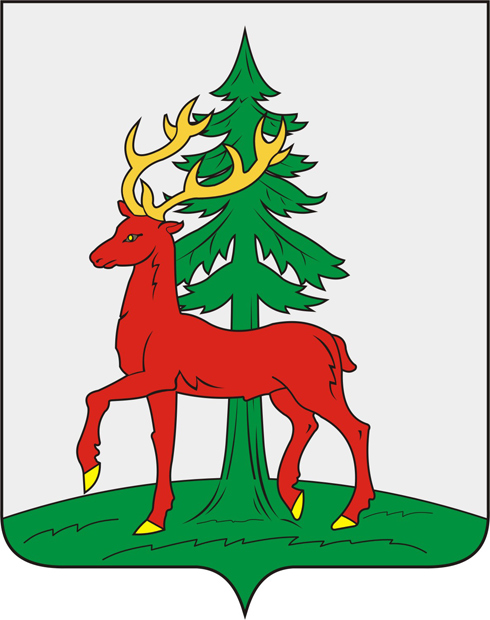 